Об утверждении Правил установления и определения нормативов потребления коммунальных услуг и нормативов потребления коммунальных ресурсов в целях содержания общего имущества в многоквартирном доме (с изменениями на 29 сентября 2017 года)ПРАВИТЕЛЬСТВО РОССИЙСКОЙ ФЕДЕРАЦИИПОСТАНОВЛЕНИЕот 23 мая 2006 года N 306Об утверждении Правил установления и определения нормативов потребления коммунальных услуг и нормативов потребления коммунальных ресурсов в целях содержания общего имущества в многоквартирном доме *(с изменениями на 29 сентября 2017 года)____________________________________________________________________ 
Документ с изменениями, внесенными: 
постановлением Правительства Российской Федерации от 6 мая 2011 года N 354(Российская газета, N 116, 01.06.2011); 
постановлением Правительства Российской Федерации от 28 марта 2012 года N 258(Собрание законодательства Российской Федерации, N 15, 09.04.2012) (вступило в силу с 1 июля 2012 года); 
постановлением Правительства Российской Федерации от 16 апреля 2013 года N 344(Российская газета, N 86, 19.04.2013) (о порядке вступления в силу изменений см. пункт 4 постановления Правительства Российской Федерации от 16 апреля 2013 года N 344); 
постановлением Правительства Российской Федерации от 26 марта 2014 года N 230(Официальный интернет-портал правовой информации www.pravo.gov.ru, 31.03.2014); 
постановлением Правительства Российской Федерации от 24 сентября 2014 года N 977(Официальный интернет-портал правовой информации www.pravo.gov.ru, 29.09.2014, N 0001201409290015); 
постановлением Правительства Российской Федерации от 17 декабря 2014 года N 1380(Официальный интернет-портал правовой информации www.pravo.gov.ru, 22.12.2014, N 0001201412220024); 
постановлением Правительства Российской Федерации от 14 февраля 2015 года N 129(Официальный интернет-портал правовой информации www.pravo.gov.ru, 20.02.2015, N 0001201502200012); 
постановлением Правительства Российской Федерации от 29 июня 2016 года N 603(Официальный интернет-портал правовой информации www.pravo.gov.ru, 30.06.2016, N 0001201606300047); 
постановлением Правительства Российской Федерации от 26 декабря 2016 года N 1498(Официальный интернет-портал правовой информации www.pravo.gov.ru, 30.12.2016, N 0001201612300049) (о порядке вступления в силу см. пункт 4 постановления Правительства Российской Федерации от 26 декабря 2016 года N 1498); 
постановлением Правительства Российской Федерации от 27 февраля 2017 года N 232(Официальный интернет-портал правовой информации www.pravo.gov.ru, 06.03.2017, N 0001201703060018) (о порядке вступления в силу см. пункт 2 постановления Правительства Российской Федерации от 27 февраля 2017 года N 232); 
постановлением Правительства Российской Федерации от 29 сентября 2017 года N 1186(Официальный интернет-портал правовой информации www.pravo.gov.ru, 03.10.2017, N 0001201710030058). 
____________________________________________________________________________________
* Наименование в редакции, введенной в действие с 1 января 2017 года постановлением Правительства Российской Федерации от 26 декабря 2016 года N 1498..


В соответствии со статьями 156 и 157 Жилищного кодекса Российской ФедерацииПравительство Российской Федерации
(Преамбула в редакции, введенной в действие с 1 января 2017 года постановлением Правительства Российской Федерации от 26 декабря 2016 года N 1498.

постановляет:
1. Утвердить прилагаемые Правила установления и определения нормативов потребления коммунальных услуг и нормативов потребления коммунальных ресурсов в целях содержания общего имущества в многоквартирном доме.
(Пункт в редакции, введенной в действие с 1 января 2017 года постановлением Правительства Российской Федерации от 26 декабря 2016 года N 1498.
2. Признать утратившим силу подпункт "а" пункта 4 постановления Правительства Российской Федерации от 21 августа 2001 года N 609 "О мерах по ликвидации системы перекрестного субсидирования потребителей услуг по водоснабжению, водоотведению, теплоснабжению, а также уничтожению, утилизации и захоронению твердых бытовых отходов" (Собрание законодательства Российской Федерации, 2001, N 36, ст.3568).
3. Установить, что разъяснения по применению Правил, утвержденных настоящим постановлением, дает  Министерство строительства и жилищно-коммунального хозяйства Российской Федерации .
(Пункт в редакции, введенной в действие с 8 апреля 2014 года постановлением Правительства Российской Федерации от 26 марта 2014 года N 230.
4. Правила, утвержденные настоящим постановлением, на территориях Республики Крым и г.Севастополя подлежат применению к правоотношениям, возникшим после 1 июля 2015 года.
(Пункт дополнительно включен с 7 октября 2014 года постановлением Правительства Российской Федерации от 24 сентября 2014 года N 977)

Председатель Правительства
Российской Федерации
М.Фрадков
Правила установления и определения нормативов потребления коммунальных услуг и нормативов потребления коммунальных ресурсов в целях содержания общего имущества в многоквартирном домеУТВЕРЖДЕНЫ
постановлением Правительства
Российской Федерации
от 23 мая 2006 года N 306
(В редакции, введенной в действие
с 1 июля 2012 года
постановлением Правительства
Российской Федерации
от 28 марта 2012 года N 258. -
См. предыдущую редакцию)
Правила установления и определения нормативов потребления коммунальных услуг и нормативов потребления коммунальных ресурсов в целях содержания общего имущества в многоквартирном доме *(с изменениями на 29 сентября 2017 года)________________
* Наименование в редакции, введенной в действие с 1 января 2017 года постановлением Правительства Российской Федерации от 26 декабря 2016 года N 1498..

I. Общие положения1. Настоящие Правила определяют порядок установления нормативов потребления коммунальных услуг (холодное и горячее водоснабжение, водоотведение, электроснабжение, газоснабжение, отопление), нормативов потребления коммунальных ресурсов в целях содержания общего имущества в многоквартирном доме и требования к их формированию.
(Пункт в редакции, введенной в действие с 1 января 2017 года постановлением Правительства Российской Федерации от 26 декабря 2016 года N 1498.2. В настоящих Правилах используются следующие основные понятия:

"климатические условия" - показатели, используемые для определения нормативов потребления коммунальных услуг (средняя температура наружного воздуха за отопительный период, расчетная температура наружного воздуха в целях проектирования отопления, продолжительность отопительного периода);

"конструктивные и технические параметры многоквартирного дома или жилого дома" - показатели, влияющие на объем (количество) потребления коммунальных ресурсов (материал стен, кровли, этажность и другие характеристики многоквартирного дома или жилого дома);

"норматив потребления коммунальной услуги" - определяемый в соответствии с настоящими Правилами количественный показатель объема потребления коммунального ресурса, применяемый для расчета размера платы за коммунальную услугу, предоставленную потребителю в жилом или нежилом помещении в случаях, предусмотренных настоящими Правилами и Правилами предоставления коммунальных услуг собственникам и пользователям помещений в многоквартирных домах и жилых домов, утвержденными постановлением Правительства Российской Федерации от 6 мая 2011 года N 354 "О предоставлении коммунальных услуг собственникам и пользователям помещений в многоквартирных домах и жилых домов" (далее - Правила предоставления коммунальных услуг);
(Абзац в редакции, введенной в действие с 1 января 2017 года постановлением Правительства Российской Федерации от 26 декабря 2016 года N 1498.

"норматив потребления коммунальной услуги в жилых помещениях" - норматив потребления, применяемый для расчета размера платы за коммунальную услугу, предоставленную потребителю в жилом помещении;

"норматив потребления коммунальных ресурсов в целях содержания общего имущества в многоквартирном доме" - определяемый в соответствии с настоящими Правилами количественный показатель объема потребления коммунального ресурса, применяемый для расчета размера платы за коммунальные услуги, предоставленные при содержании общего имущества в многоквартирном доме в случаях, установленных Правилами предоставления коммунальных услуг, а также размера расходов потребителей в составе платы за содержание жилого помещения на оплату холодной воды, горячей воды, отведения сточных вод, электрической энергии, потребляемых при выполнении минимального перечня необходимых для обеспечения надлежащего содержания общего имущества в многоквартирном доме услуг и работ и при использовании входящего в состав общего имущества оборудования, предназначенного для обеспечения благоприятных и безопасных условий проживания граждан;
(Абзац в редакции, введенной в действие с 1 января 2017 года постановлением Правительства Российской Федерации от 26 декабря 2016 года N 1498.

"норматив потребления коммунальной услуги при использовании земельного участка и надворных построек" - норматив потребления, применяемый для расчета размера платы за коммунальную услугу, предоставленную при использовании земельного участка и расположенных на нем надворных построек;

"нормативные технологические потери" - технически неизбежные и обоснованные потери коммунальных ресурсов во внутридомовых инженерных системах многоквартирного дома;

"степень благоустройства многоквартирного дома или жилого дома" - качественная характеристика многоквартирного дома или жилого дома, определяемая наличием и составом внутридомовых инженерных систем, обеспечивающих предоставление потребителям коммунальных услуг тех видов, которые могут быть предоставлены с использованием таких внутридомовых инженерных систем, и внутриквартирного оборудования.3. Нормативы потребления коммунальных услуг и нормативы потребления коммунальных ресурсов в целях содержания общего имущества в многоквартирном доме утверждаются органами государственной власти субъектов Российской Федерации, уполномоченными в порядке, предусмотренном нормативными правовыми актами субъектов Российской Федерации (далее - уполномоченные органы). Контроль за соблюдением уполномоченными органами требований к составу нормативов потребления коммунальных услуг и нормативов потребления коммунальных ресурсов в целях содержания общего имущества в многоквартирном доме, условиям и методам установления нормативов потребления коммунальных услуг и нормативов потребления коммунальных ресурсов в целях содержания общего имущества в многоквартирном доме, а также обоснованности размера установленного норматива потребления коммунальных услуг и норматива потребления коммунальных ресурсов в целях содержания общего имущества в многоквартирном доме осуществляется органами государственного жилищного надзора субъектов Российской Федерации.
(Пункт в редакции, введенной в действие с 1 января 2017 года постановлением Правительства Российской Федерации от 26 декабря 2016 года N 1498; в редакции, введенной в действие с 11 октября 2017 года постановлением Правительства Российской Федерации от 29 сентября 2017 года N 1186.
4. При определении нормативов потребления коммунальных услуг учитываются следующие конструктивные и технические параметры многоквартирного дома или жилого дома:а) в отношении холодного и горячего водоснабжения - этажность, износ внутридомовых инженерных систем, вид системы теплоснабжения, вид системы горячего водоснабжения, оснащенность жилых помещений водоразборными устройствами и санитарно-техническим оборудованием, а также наличие изолированных (неизолированных) стояков и (или) полотенцесушителей;
(Подпункт в редакции, введенной в действие с 30 декабря 2014 года постановлением Правительства Российской Федерации от 17 декабря 2014 года N 1380; в редакции, введенной в действие с 28 февраля 2015 года постановлением Правительства Российской Федерации от 14 февраля 2015 года N 129.б) в отношении электроснабжения - количество комнат в квартире, площадь жилого дома, износ внутридомовых инженерных систем;
(Подпункт в редакции, введенной в действие с 30 декабря 2014 года постановлением Правительства Российской Федерации от 17 декабря 2014 года N 1380.в) в отношении газоснабжения (при расходе газа на нужды отопления) - материал стен, крыши, объем жилых помещений, площадь ограждающих конструкций и окон, износ внутридомовых инженерных систем;г) в отношении газоснабжения (при расходе газа для приготовления пищи и (или) подогрева воды) - износ внутридомовых инженерных систем;д) в отношении отопления - материал стен, крыши, объем жилых помещений, площадь ограждающих конструкций и окон, износ внутридомовых инженерных систем;е) подпункт утратил силу с 1 января 2017 года - постановление Правительства Российской Федерации от 26 декабря 2016 года N 1498;
4_1. При определении нормативов потребления коммунальных ресурсов в целях содержания общего имущества в многоквартирном доме учитываются следующие конструктивные и технические параметры многоквартирного дома:
а) в отношении холодной и горячей воды - этажность, износ внутридомовых инженерных систем, вид системы теплоснабжения (открытая, закрытая), вид системы горячего водоснабжения, оснащенность в местах общего пользования водоразборными устройствами и санитарно-техническим оборудованием;
б) в отношении электроэнергии - количество и типы потребляющих электроэнергию оборудования и устройств, износ внутридомовых инженерных систем.
(Пункт дополнительно включен с 1 января 2017 года постановлением Правительства Российской Федерации от 26 декабря 2016 года N 1498)5. Нормативы потребления коммунальных услуг и нормативы потребления коммунальных ресурсов в целях содержания общего имущества в многоквартирном доме определяются в расчете на месяц потребления соответствующего коммунального ресурса.
(Пункт в редакции, введенной в действие с 1 января 2017 года постановлением Правительства Российской Федерации от 26 декабря 2016 года N 1498. 6. В качестве параметров, характеризующих степень благоустройства многоквартирного дома или жилого дома, применяются показатели, установленные техническими и иными требованиями в соответствии с нормативными правовыми актами Российской Федерации.7. При выборе единицы измерения нормативов потребления коммунальных услуг используются следующие показатели:а) в отношении холодного водоснабжения:

в жилых помещениях - куб. метр на 1 человека;

абзац утратил силу с 1 января 2017 года - постановление Правительства Российской Федерации от 26 декабря 2016 года N 1498;

для полива земельного участка - куб. метр на 1 кв. метр земельного участка;

для водоснабжения и приготовления пищи для сельскохозяйственных животных - куб. метр на 1 голову такого животного;б) в отношении горячего водоснабжения (горячей воды):

в жилых помещениях - куб. метр холодной воды на 1 человека и Гкал на подогрев 1 куб. метра холодной воды или куб. метр горячей воды на 1 человека;

абзац утратил силу с 1 января 2017 года - постановление Правительства Российской Федерации от 26 декабря 2016 года N 1498;
(Подпункт в редакции, введенной в действие с 28 февраля 2015 года постановлением Правительства Российской Федерации от 14 февраля 2015 года N 129.
в) в отношении отведения сточных вод:
(Абзац в редакции, введенной в действие с 1 января 2017 года постановлением Правительства Российской Федерации от 26 декабря 2016 года N 1498. 

в жилых помещениях - куб. метр на 1 человека;

абзац исключен с 26 апреля 2013 года - постановление Правительства Российской Федерации от 16 апреля 2013 года N 344;г) в отношении газоснабжения:

для приготовления пищи и (или) подогрева воды в жилых помещениях - куб. метр на 1 человека (для природного газа) или килограмм на 1 человека (для сжиженного углеводородного газа);

для отопления жилых помещений - куб. метр на 1 кв. метр общей площади жилых помещений (для природного газа) или килограмм на 1 кв. метр общей площади жилых помещений (для сжиженного углеводородного газа);д) в отношении электроснабжения:

в жилых помещениях - кВт · ч на 1 человека;

абзац утратил силу с 1 января 2017 года - постановление Правительства Российской Федерации от 26 декабря 2016 года N 1498;

для освещения в целях содержания сельскохозяйственных животных - кВт · ч на 1 голову животного;

для приготовления пищи и подогрева воды для сельскохозяйственных животных - кВт · ч на 1 голову животного;е) в отношении отопления:

в жилых помещениях - Гкал на 1 кв. метр общей площади всех помещений в многоквартирном доме или жилого дома;

абзац исключен с 26 апреля 2013 года - постановление Правительства Российской Федерации от 16 апреля 2013 года N 344;

при использовании земельного участка и надворных построек Гкал - на 1 кв. метр отапливаемых надворных построек, расположенных на земельных участках.
7_1. При выборе единицы измерения нормативов потребления коммунальных ресурсов в целях содержания общего имущества в многоквартирном доме используются следующие показатели:
а) в отношении холодной воды - куб. метр на 1 кв. метр общей площади помещений, входящих в состав общего имущества в многоквартирном доме;
б) в отношении горячей воды - куб. метр холодной воды и Гкал на подогрев 1 куб. метра холодной воды на 1 кв. метр общей площади помещений, входящих в состав общего имущества в многоквартирном доме, или куб. метр горячей воды на 1 кв. метр общей площади помещений, входящих в состав общего имущества в многоквартирном доме;
в) в отношении электрической энергии - кВт·час на 1 кв. метр общей площади помещений, входящих в состав общего имущества в многоквартирном доме;
г) в отношении объема отводимых сточных вод - куб. метр общей площади помещений, входящих в состав общего имущества в многоквартирном доме.
(Пункт дополнительно включен с 1 января 2017 года постановлением Правительства Российской Федерации от 26 декабря 2016 года N 1498)8. Норматив потребления газа в целях содержания общего имущества в многоквартирном доме принимается равным нулю.
(Пункт в редакции, введенной в действие с 1 января 2017 года постановлением Правительства Российской Федерации от 26 декабря 2016 года N 1498.
II. Условия установления нормативов потребления коммунальных услуг9. Установление нормативов потребления коммунальных услуг и нормативов потребления коммунальных ресурсов в целях содержания общего имущества в многоквартирном доме производится по инициативе уполномоченных органов, ресурсоснабжающих организаций, а также управляющих организаций, товариществ собственников жилья, жилищных, жилищно-строительных или иных специализированных потребительских кооперативов либо их объединений (далее - управляющие организации).
(Абзац в редакции, введенной в действие с 1 января 2017 года постановлением Правительства Российской Федерации от 26 декабря 2016 года N 1498.

В случае если установление нормативов потребления коммунальных услуг или нормативов потребления коммунальных ресурсов в целях содержания общего имущества в многоквартирном доме производится по инициативе ресурсоснабжающих организаций или управляющих организаций, указанные организации представляют в уполномоченные органы документы, перечень и содержание которых определяются нормативными правовыми актами субъектов Российской Федерации. При этом 2 и более управляющие организации вправе обратиться в уполномоченный орган с совместным заявлением об установлении нормативов потребления коммунальных услуг в случаях, когда объем жилищного фонда, в отношении которого осуществляется деятельность по предоставлению коммунальных услуг, каждой из таких организаций недостаточен для соблюдения условий представительности выборки для применения метода аналогов. Срок рассмотрения документов составляет не более 30 дней с даты их поступления. Уполномоченный орган проводит анализ представленных документов в порядке, установленном нормативным правовым актом субъекта Российской Федерации, и при необходимости запрашивает дополнительные сведения у ресурсоснабжающей организации или управляющей организации с обоснованием запроса. При несоответствии представленных документов установленным требованиям уполномоченный орган возвращает ресурсоснабжающей организации или управляющей организации документы без рассмотрения с указанием причин возврата.
(Абзац в редакции, введенной в действие с 1 января 2017 года постановлением Правительства Российской Федерации от 26 декабря 2016 года N 1498.
(Пункт в редакции, введенной в действие с 30 декабря 2014 года постановлением Правительства Российской Федерации от 17 декабря 2014 года N 1380.
9_1. Ресурсоснабжающая организация, управляющая организация обязаны предоставлять по запросу уполномоченного органа сведения, необходимые для установления нормативов потребления коммунальных услуг, предусмотренные пунктом 38 настоящих Правил, с учетом сроков, предусмотренных пунктом 37 настоящих Правил, в соответствии с осуществляемыми этими организациями видами деятельности.
(Пункт дополнительно включен с 30 декабря 2014 года постановлением Правительства Российской Федерации от 17 декабря 2014 года N 1380)10. Нормативы потребления устанавливаются:

в отношении коммунальных услуг, предоставляемых в жилых помещениях, - по каждому виду предоставляемых коммунальных услуг, которые определяются степенью благоустройства многоквартирного дома или жилого дома;
(Абзац в редакции, введенной в действие с 1 января 2017 года постановлением Правительства Российской Федерации от 26 декабря 2016 года N 1498.

в отношении коммунальных ресурсов, потребляемых в целях содержания общего имущества в многоквартирном доме, - по каждому виду потребляемых коммунальных ресурсов (за исключением тепловой энергии), которые определяются степенью благоустройства многоквартирного дома, а также наличием ресурсопотребляющего оборудования и устройств, включенных в состав общего имущества;
(Абзац дополнительно включен с 1 января 2017 года постановлением Правительства Российской Федерации от 26 декабря 2016 года N 1498)

в отношении коммунальных услуг, предоставляемых при использовании земельного участка и надворных построек, - применительно к коммунальным услугам по холодному водоснабжению, электроснабжению и отоплению с учетом направлений их использования.11. Нормативы потребления коммунальных услуг в жилых помещениях и нормативы потребления коммунальных ресурсов в целях содержания общего имущества в многоквартирном доме устанавливаются едиными для многоквартирных домов и жилых домов, имеющих аналогичные конструктивные и технические параметры, степень благоустройства, а также расположенных в аналогичных климатических условиях. При различиях в конструктивных и технических параметрах, степени благоустройства, а также климатических условиях, в которых расположены многоквартирные дома или жилые дома, указанные нормативы потребления коммунальных услуг дифференцируются в соответствии с категориями многоквартирных домов и жилых домов, предусмотренными приложением N 2 к настоящим Правилам.
(Абзац в редакции, введенной в действие с 30 декабря 2014 года постановлением Правительства Российской Федерации от 17 декабря 2014 года N 1380; в редакции, введенной в действие с 1 января 2017 года постановлением Правительства Российской Федерации от 26 декабря 2016 года N 1498.

При наличии в субъекте Российской Федерации многоквартирных домов и жилых домов, имеющих конструктивные и технические параметры, степень благоустройства, не предусмотренные категориями жилых помещений, определенными в приложении N 2 к настоящим Правилам, по решению уполномоченного органа категории многоквартирных домов и жилых домов могут быть дополнены.
(Абзац дополнительно включен с 30 декабря 2014 года постановлением Правительства Российской Федерации от 17 декабря 2014 года N 1380)
11_1. По решению высшего должностного лица субъекта Российской Федерации (руководителя высшего исполнительного органа государственной власти субъекта Российской Федерации) в целях определения размера компенсации расходов на оплату коммунальных услуг инвалидам I и II групп и семьям, имеющим детей-инвалидов, при наличии установленных индивидуальных или общих (квартирных) и коллективных (общедомовых) приборов учета нормативы потребления коммунальных услуг холодного водоснабжения, горячего водоснабжения (горячей воды), газоснабжения, электрической энергии, отопления и нормативы потребления коммунальных ресурсов в целях содержания общего имущества в многоквартирном доме могут устанавливаться с применением коэффициента в размере от 1,1 до 1,8 к соответствующему нормативу потребления, установленному в соответствии с пунктом 11 настоящих Правил.
(Пункт дополнительно включен с 1 января 2017 года постановлением Правительства Российской Федерации от 26 декабря 2016 года N 1498)12. Нормативы потребления коммунальных услуг в жилых помещениях и нормативы потребления коммунальных ресурсов в целях содержания общего имущества в многоквартирном доме устанавливаются в соответствии с требованиями к качеству коммунальных услуг, предусмотренными законодательными и иными нормативными правовыми актами Российской Федерации.
(Пункт в редакции, введенной в действие с 1 января 2017 года постановлением Правительства Российской Федерации от 26 декабря 2016 года N 1498.13. Нормативы потребления коммунальных услуг определяются с применением метода аналогов либо расчетного метода с использованием формул согласно приложению N 1 к настоящим Правилам.
(Абзац в редакции, введенной в действие с 30 декабря 2014 года постановлением Правительства Российской Федерации от 17 декабря 2014 года N 1380.

Нормативы потребления коммунальных ресурсов в целях содержания общего имущества в многоквартирном доме определяются с применением расчетного метода с использованием формул согласно приложению N 1.
(Абзац дополнительно включен с 1 января 2017 года постановлением Правительства Российской Федерации от 26 декабря 2016 года N 1498)Норматив потребления коммунальной услуги по холодному водоснабжению при использовании земельного участка и надворных построек для полива земельного участка устанавливается на месяцы календарного года, соответствующие периоду использования холодной воды по указанному направлению, устанавливаемому уполномоченным органом в зависимости от климатических условий субъекта Российской Федерации.14. Срок действия нормативов потребления коммунальных услуг и нормативов потребления коммунальных ресурсов в целях содержания общего имущества в многоквартирном доме составляет не менее 3 лет. Указанные нормативы в течение этого периода пересмотру не подлежат, за исключением случаев, предусмотренных настоящими Правилами.
(Пункт в редакции, введенной в действие с 1 января 2017 года постановлением Правительства Российской Федерации от 26 декабря 2016 года N 1498.
15. Изменение нормативов потребления коммунальных услуг, и нормативов потребления коммунальных ресурсов в целях содержания общего имущества в многоквартирном доме осуществляется в порядке, определенном для их установления.
(Пункт в редакции, введенной в действие с 1 января 2017 года постановлением Правительства Российской Федерации от 26 декабря 2016 года N 1498.
16. Изменение нормативов потребления коммунальных услуг, и нормативов потребления коммунальных ресурсов в целях содержания общего имущества в многоквартирном доме осуществляется в следующих случаях:
(Абзац в редакции, введенной в действие с 1 января 2017 года постановлением Правительства Российской Федерации от 26 декабря 2016 года N 1498.а) изменение конструктивных и технических параметров (в том числе в результате реализации мероприятий по энергосбережению и повышению энергетической эффективности), степени благоустройства многоквартирного дома или жилого дома, климатических условий, при которых объем (количество) потребления коммунальных ресурсов (холодной воды, горячей воды, природного и (или) сжиженного углеводородного газа, электрической энергии, тепловой энергии, сточных вод, отводимых по централизованным сетям инженерно-технического обеспечения) потребителем в многоквартирном доме или жилом доме изменяется более чем на 5 процентов;
(Подпункт в редакции, введенной в действие с 30 декабря 2014 года постановлением Правительства Российской Федерации от 17 декабря 2014 года N 1380; в редакции, введенной в действие с 1 января 2017 года постановлением Правительства Российской Федерации от 26 декабря 2016 года N 1498.б) внесение изменений в настоящие Правила в части, касающейся требований к составу нормативов потребления коммунальных услуг и нормативов потребления коммунальных ресурсов в целях содержания общего имущества в многоквартирном доме, а также условий и методов установления и определения нормативов потребления коммунальных услуг и нормативов потребления коммунальных ресурсов в целях содержания общего имущества в многоквартирном доме;
(Подпункт в редакции, введенной в действие с 1 января 2017 года постановлением Правительства Российской Федерации от 26 декабря 2016 года N 1498.
в) получение уполномоченным органом соответствующих сведений, необходимых для применения метода аналогов, в случае если действующий норматив потребления коммунальных услуг был установлен расчетным методом;
(Подпункт дополнительно включен с 30 декабря 2014 года постановлением Правительства Российской Федерации от 17 декабря 2014 года N 1380; в редакции, введенной в действие с 1 января 2017 года постановлением Правительства Российской Федерации от 26 декабря 2016 года N 1498.
г) установление актом уполномоченного органа начала и (или) окончания отопительного периода, приводящих к изменению объема потребления тепловой энергии.
(Подпункт дополнительно включен с 1 января 2017 года постановлением Правительства Российской Федерации от 26 декабря 2016 года N 1498)17. Решения уполномоченных органов об установлении нормативов потребления коммунальных услуг и нормативов потребления коммунальных ресурсов в целях содержания общего имущества в многоквартирном доме, а также утвержденные ими нормативы по формам, предусмотренным приложением N 2 к настоящим Правилам, публикуются в 10-дневный срок после их принятия в официальных печатных средствах массовой информации, в которых публикуются акты органов государственной власти субъектов Российской Федерации, а также на официальном сайте уполномоченного органа в сети Интернет с указанием даты введения в действие указанных нормативов.
(Пункт в редакции, введенной в действие с 30 декабря 2014 года постановлением Правительства Российской Федерации от 17 декабря 2014 года N 1380; в редакции, введенной в действие с 1 января 2017 года постановлением Правительства Российской Федерации от 26 декабря 2016 года N 1498.
17_1. В решении уполномоченных органов об установлении нормативов потребления коммунальной услуги по отоплению указывается информация о продолжительности отопительного периода (количество календарных месяцев, в том числе неполных), определенного указанными органами для установления соответствующих нормативов потребления коммунальной услуги по отоплению, утвержденных на отопительный период.
(Пункт дополнительно включен с 1 января 2017 года постановлением Правительства Российской Федерации от 26 декабря 2016 года N 1498)18. Решение уполномоченных органов об установлении нормативов потребления коммунальных услуг и нормативов потребления коммунальных ресурсов в целях содержания общего имущества в многоквартирном доме может быть обжаловано в порядке, установленном законодательством Российской Федерации.
(Пункт в редакции, введенной в действие с 1 января 2017 года постановлением Правительства Российской Федерации от 26 декабря 2016 года N 1498.

III. Методы установления нормативов потребления коммунальных услуг в жилых помещениях и нормативов потребления коммунальных ресурсов в целях содержания общего имущества в многоквартирном доме(Наименование в редакции, введенной в действие с 1 января 2017 года постановлением Правительства Российской Федерации от 26 декабря 2016 года N 1498.19. Нормативы потребления коммунальных услуг в жилых помещениях устанавливаются с применением метода аналогов или расчетного метода.

Нормативы потребления коммунальных ресурсов в целях содержания общего имущества в многоквартирном доме устанавливаются с применением расчетного метода.
(Пункт в редакции, введенной в действие с 1 января 2017 года постановлением Правительства Российской Федерации от 26 декабря 2016 года N 1498.20. Нормативы потребления коммунальных услуг при использовании земельного участка и надворных построек устанавливаются с применением расчетного метода.21. Метод аналогов применяется при наличии сведений, полученных в результате измерений объема (количества) потребления коммунальных услуг приборами учета, установленными в многоквартирных домах или жилых домах с аналогичными конструктивными и техническими параметрами, степенью благоустройства многоквартирного дома или жилого дома и климатическими условиями. Количество измерений должно отвечать условиям представительности выборки. Представительность выборки определяется необходимым количеством многоквартирных домов или жилых домов, на основании данных о расходах коммунальных ресурсов по приборам учета в которых можно определять нормативы потребления коммунальных услуг в жилых помещениях в отношении всех многоквартирных домов или жилых домов с аналогичными конструктивными и техническими параметрами, степенью благоустройства многоквартирного дома или жилого дома и климатическими условиями.
(Абзац в редакции, введенной в действие с 1 января 2017 года постановлением Правительства Российской Федерации от 26 декабря 2016 года N 1498.

Указанный метод применяется, если в выбранных многоквартирных домах или жилых домах техническая эксплуатация внутридомовых инженерных систем соответствует Правилам пользования жилыми помещениями, утвержденным постановлением Правительства Российской Федерации от 21 января 2006 года N 25 "Об утверждении Правил пользования жилыми помещениями", и Правилам содержания общего имущества в многоквартирном доме, утвержденным постановлением Правительства Российской Федерации от 13 августа 2006 года N 491 "Об утверждении Правил содержания общего имущества в многоквартирном доме и Правил изменения размера платы за содержание и ремонт жилого помещения в случае оказания услуг и выполнения работ по управлению, содержанию и ремонту общего имущества в многоквартирном доме ненадлежащего качества и (или) с перерывами, превышающими установленную продолжительность".
(Абзац в редакции, введенной в действие с 1 января 2017 года постановлением Правительства Российской Федерации от 26 декабря 2016 года N 1498.22. Расчетный метод применяется в случае невозможности применения метода аналогов по причине отсутствия или недостаточности данных приборного учета потребления коммунальных услуг в многоквартирных домах или жилых домах, отвечающих условиям представительности выборки для проведения необходимых измерений.23. Применяемые для установления нормативов потребления коммунальных услуг и нормативов потребления коммунальных ресурсов в целях содержания общего имущества в многоквартирном доме методы указываются в нормативном правовом акте об утверждении соответствующих нормативов.
(Пункт в редакции, введенной в действие с 1 января 2017 года постановлением Правительства Российской Федерации от 26 декабря 2016 года N 1498.

IV. Основные требования к составу нормативов потребления коммунальных услуг в жилых помещениях и нормативов потребления коммунальных ресурсов в целях содержания общего имущества в многоквартирном доме(Наименование в редакции, введенной в действие с 1 января 2017 года постановлением Правительства Российской Федерации от 26 декабря 2016 года N 1498.24. В нормативы потребления коммунальных услуг по холодному водоснабжению и горячему водоснабжению в жилых помещениях включается расход воды исходя из расчета расхода холодной и горячей воды, необходимого для удовлетворения физиологических, санитарно-гигиенических, хозяйственных потребностей человека в жилом помещении, а также исходя из того, что данные коммунальные услуги соответствуют требованиям к качеству, установленным Правилами предоставления коммунальных услуг.
(Абзац в редакции, введенной в действие с 1 января 2017 года постановлением Правительства Российской Федерации от 26 декабря 2016 года N 1498.

Норматив потребления коммунальной услуги по горячему водоснабжению в жилом помещении при установлении двухкомпонентных тарифов на горячую воду (далее - норматив потребления горячей воды) определяется путем установления норматива потребления холодной воды для предоставления коммунальной услуги по горячему водоснабжению в жилом помещении и норматива расхода тепловой энергии на подогрев холодной воды для предоставления коммунальной услуги по горячему водоснабжению. В норматив расхода тепловой энергии на подогрев холодной воды для предоставления коммунальной услуги по горячему водоснабжению включается расход тепловой энергии на подогрев холодной воды, необходимый для осуществления услуги по горячему водоснабжению в соответствии с требованиями к качеству коммунальной услуги по горячему водоснабжению, установленными Правилами предоставления коммунальных услуг.
(Абзац дополнительно включен с 28 февраля 2015 года постановлением Правительства Российской Федерации от 14 февраля 2015 года N 129; в редакции, введенной в действие с 1 января 2017 года постановлением Правительства Российской Федерации от 26 декабря 2016 года N 1498.
25. Норматив потребления коммунальной услуги по водоотведению в жилых помещениях определяется исходя из суммы норматива потребления коммунальной услуги по холодному водоснабжению и норматива потребления коммунальной услуги по горячему водоснабжению или норматива потребления холодной воды для предоставления коммунальной услуги по горячему водоснабжению.
(Пункт в редакции, введенной в действие с 28 февраля 2015 года постановлением Правительства Российской Федерации от 14 февраля 2015 года N 129.
26. В норматив потребления коммунальной услуги по отоплению в жилых помещениях включается расход тепловой энергии для обеспечения температурного режима жилых помещений с учетом требований к качеству данной коммунальной услуги, установленных Правилами предоставления коммунальных услуг.
(Пункт в редакции, введенной в действие с 1 января 2017 года постановлением Правительства Российской Федерации от 26 декабря 2016 года N 1498.27. В норматив потребления коммунальной услуги по электроснабжению в жилых помещениях включается расход электрической энергии, необходимый для освещения жилых помещений и использования бытовых приборов в жилых помещениях, в том числе стационарных электрических плит для приготовления пищи и электроотопительных и (или) электронагревательных установок в жилых помещениях при отсутствии централизованных газоснабжения, теплоснабжения и (или) горячего водоснабжения.
(Пункт в редакции, введенной в действие с 30 декабря 2014 года постановлением Правительства Российской Федерации от 17 декабря 2014 года N 1380.28. В норматив потребления коммунальной услуги по газоснабжению в жилых помещениях включается расход природного или сжиженного углеводородного газа исходя из того, что данная коммунальная услуга соответствует требованиям к качеству, установленным Правилами предоставления коммунальных услуг, в зависимости от вида потребления:
(Абзац в редакции, введенной в действие с 1 января 2017 года постановлением Правительства Российской Федерации от 26 декабря 2016 года N 1498.

для приготовления пищи;

для подогрева воды;

для отопления жилых помещений.29. Нормативы потребления коммунальных ресурсов в целях содержания общего имущества в многоквартирном доме по каждому виду коммунальных ресурсов включают нормативные технологические потери коммунальных ресурсов (технически неизбежные и обоснованные потери холодной и горячей воды, электрической энергии во внутридомовых инженерных коммуникациях и оборудовании многоквартирного дома), а также объем коммунальных ресурсов, потребляемых при выполнении минимального перечня необходимых для обеспечения надлежащего содержания общего имущества в многоквартирном доме услуг и работ и при использовании входящего в состав общего имущества оборудования, предназначенного для обеспечения благоприятных и безопасных условий проживания граждан.

Нормативы потребления коммунальных ресурсов в целях содержания общего имущества в многоквартирном доме не включают расходы коммунальных ресурсов, возникшие в результате нарушения требований технической эксплуатации внутридомовых инженерных систем, Правил пользования жилыми помещениями, утвержденных постановлением Правительства Российской Федерации от 21 января 2006 года N 25 "Об утверждении Правил пользования жилыми помещениями", и Правил содержания общего имущества в многоквартирном доме, утвержденных постановлением Правительства Российской Федерации от 13 августа 2006 года N 491 "Об утверждении Правил содержания общего имущества в многоквартирном доме и Правил изменения размера платы за содержание и ремонт жилого помещения в случае оказания услуг и выполнения работ по управлению, содержанию и ремонту общего имущества в многоквартирном доме ненадлежащего качества и (или) с перерывами, превышающими установленную продолжительность".

Норматив отведения сточных вод в целях содержания общего имущества в многоквартирном доме определяется путем суммирования нормативов потребления коммунальных ресурсов холодной и горячей воды в целях содержания общего имущества в многоквартирном доме.
(Пункт в редакции, введенной в действие с 1 января 2017 года постановлением Правительства Российской Федерации от 26 декабря 2016 года N 1498.30. В норматив потребления коммунальной услуги при использовании земельного участка и надворных построек по каждому направлению использования коммунальной услуги включается расход коммунального ресурса на единицу величины показателя, характерного для каждого направления использования коммунальной услуги.

V. Определение нормативов потребления коммунальных услуг в жилых помещениях с применением метода аналогов(Наименование в редакции, введенной в действие с 1 января 2017 года постановлением Правительства Российской Федерации от 26 декабря 2016 года N 1498.31. Определение нормативов потребления коммунальных услуг в жилых помещениях с применением метода аналогов производится на основе выборочного наблюдения потребления коммунальных услуг в многоквартирных домах или жилых домах.
(Пункт в редакции, введенной в действие с 1 января 2017 года постановлением Правительства Российской Федерации от 26 декабря 2016 года N 1498.32. Уполномоченный орган дифференцирует нормативы потребления коммунальных услуг по группам многоквартирных домов или жилых домов, имеющих аналогичные конструктивные и технические параметры, степень благоустройства многоквартирного дома или жилого дома и расположенных в аналогичных климатических условиях, в соответствии с установленными настоящими Правилами требованиями.
(Пункт в редакции, введенной в действие с 30 декабря 2014 года постановлением Правительства Российской Федерации от 17 декабря 2014 года N 1380.
32_1. Уполномоченный орган устанавливает норматив расхода тепловой энергии, используемой на подогрев холодной воды для предоставления коммунальной услуги по горячему водоснабжению, с учетом вида системы горячего водоснабжения (открытая, закрытая) внутри многоквартирного дома или жилого дома, а также следующих конструктивных особенностей таких домов:
а) неизолированные стояки и полотенцесушители;
б) изолированные стояки и полотенцесушители;
в) неизолированные стояки и отсутствие полотенцесушителей;
г) изолированные стояки и отсутствие полотенцесушителей.
(Пункт дополнительно включен с 28 февраля 2015 года постановлением Правительства Российской Федерации от 14 февраля 2015 года N 129)
32_2. Информация об оснащенности многоквартирного дома или жилого дома изолированными или неизолированными стояками и полотенцесушителями на территории субъекта Российской Федерации предоставляется органами местного самоуправления исходя из сведений, содержащихся в проектной документации домов. При отсутствии необходимых сведений в проектной документации дома указанная информация определяется на основании сведений, полученных от исполнителей коммунальных услуг.
(Пункт дополнительно включен с 28 февраля 2015 года постановлением Правительства Российской Федерации от 14 февраля 2015 года N 129)
33. Представительность выборки определяется для каждой из групп многоквартирных домов и жилых домов количеством домов, имеющих аналогичные конструктивные и технические параметры, степень благоустройства многоквартирного дома или жилого дома и расположенных в аналогичных климатических условиях.

В представительную выборку не включаются многоквартирные дома, в которых не осуществляется бесперебойное предоставление коммунальных услуг или в которых имеются нежилые помещения, подключенные к общему вводу внутридомовых инженерных систем многоквартирного дома и не оборудованные индивидуальными приборами учета.

В случае если в многоквартирном доме отсутствует централизованное горячее водоснабжение и производство коммунальной услуги по горячему водоснабжению осуществляется исполнителями коммунальных услуг самостоятельно с использованием оборудования, входящего в состав общего имущества собственников помещений в многоквартирном доме, в выборку включаются только многоквартирные жилые дома, оборудованные приборами учета, определяющими объем холодной воды, использованной для нужд горячего водоснабжения, с непрерывным учетом за период работы таких приборов учета в течение всего срока снятия показаний коллективных (общедомовых) приборов учета для целей расчета нормативов потребления коммунальных услуг.
(Абзац дополнительно включен с 30 декабря 2014 года постановлением Правительства Российской Федерации от 17 декабря 2014 года N 1380)34. Количество многоквартирных домов или жилых домов в выборке по каждой группе домов определяется в соответствии с пунктами 1 и 2 приложения N 1 к настоящим Правилам.
(Пункт в редакции, введенной в действие с 30 декабря 2014 года постановлением Правительства Российской Федерации от 17 декабря 2014 года N 1380.35. Для определения нормативов потребления коммунальных услуг в жилых помещениях используются данные об объеме (количестве) потребления коммунальных ресурсов, полученные с использованием приборов учета с непрерывным периодом работы в течение всего срока снятия показаний, используемых для расчета нормативов потребления коммунальных услуг, в многоквартирных домах или жилых домах, имеющих аналогичные конструктивные и технические параметры, степень благоустройства многоквартирного дома или жилого дома и расположенных в аналогичных климатических условиях.
(Абзац в редакции, введенной в действие с 30 декабря 2014 года постановлением Правительства Российской Федерации от 17 декабря 2014 года N 1380; в редакции, введенной в действие с 1 января 2017 года постановлением Правительства Российской Федерации от 26 декабря 2016 года N 1498.

Приборы учета должны быть утвержденного типа и прошедшими поверку в соответствии с требованиями законодательства Российской Федерации об обеспечении единства измерений.36. После формирования объема выборки многоквартирных домов или жилых домов составляется план проведения измерений и снятия показаний приборов учета.37. Показания приборов учета снимаются:а) в отношении холодного и горячего водоснабжения - первого и последнего числа отопительного периода;
(Подпункт в редакции, введенной в действие с 30 декабря 2014 года постановлением Правительства Российской Федерации от 17 декабря 2014 года N 1380.б) в отношении отопления - первого и последнего числа отопительного периода;в) в отношении электроснабжения - 1 и 30 июня, 1 и 30 ноября;г) в отношении газоснабжения (на приготовление пищи, подогрев воды и отопление) - в течение 1 года ежемесячно.38. При снятии показаний приборов учета для определения нормативов потребления коммунальных услуг фиксируются:а) показания приборов учета по каждому виду коммунальных услуг или по каждому виду коммунального ресурса, учитываемого в составе коммунальной услуги;
(Подпункт в редакции, введенной в действие с 28 февраля 2015 года постановлением Правительства Российской Федерации от 14 февраля 2015 года N 129.б) адрес многоквартирного дома или жилого дома;в) число проживающих жителей;г) количество квартир;д) общая площадь жилых и нежилых помещений многоквартирного дома, а также помещений, входящих в состав общего имущества в многоквартирном доме, или жилого дома;е) дата и время снятия показаний приборов учета;ж) количество этажей;з) температура и давление природного или сжиженного углеводородного газа, измеряемые в точке, расположенной перед прибором учета, фактическое барометрическое давление - при определении расхода природного или сжиженного углеводородного газа;
и) вид системы горячего водоснабжения в соответствии с положениями, установленными пунктами 32-32_2 настоящих Правил.
(Подпункт дополнительно включен с 28 февраля 2015 года постановлением Правительства Российской Федерации от 14 февраля 2015 года N 129)39. До проведения измерений и в период их проведения не должны проводиться внеочередные работы по ремонту и наладке внутридомовых инженерных систем многоквартирного дома или жилого дома.40. При обработке данных по объему выборки в целях определения нормативов потребления коммунальных услуг в жилых помещениях необходимо исключить значения расхода коммунальных ресурсов, отличающиеся от средних расходов по выборке более чем на 20 процентов.
(Пункт в редакции, введенной в действие с 1 января 2017 года постановлением Правительства Российской Федерации от 26 декабря 2016 года N 1498.41. На основании измерений объема (количества) потребления коммунальных ресурсов приборами учета определяется месячная (среднемесячная) величина потребления коммунальных ресурсов по выбранным группам многоквартирных домов или жилых домов.42. Нормативы потребления коммунальных услуг в жилых помещениях определяются с применением метода аналогов по формулам, предусмотренным разделом I приложения N 1 к настоящим Правилам.
(Пункт в редакции, введенной в действие с 30 декабря 2014 года постановлением Правительства Российской Федерации от 17 декабря 2014 года N 1380; в редакции, введенной в действие с 1 января 2017 года постановлением Правительства Российской Федерации от 26 декабря 2016 года N 1498.

VI. Определение нормативов потребления коммунальных услуг в жилых помещениях, нормативов потребления коммунальных ресурсов в целях содержания общего имущества в многоквартирном доме с применением расчетного метода(Наименование в редакции, введенной в действие с 1 января 2017 года постановлением Правительства Российской Федерации от 26 декабря 2016 года N 1498.43. Нормативы потребления коммунальных услуг в жилых помещениях и нормативы потребления коммунальных ресурсов в целях содержания общего имущества в многоквартирном доме с применением расчетного метода определяются по формулам, предусмотренным разделом II приложения N 1 к настоящим Правилам.
(Пункт в редакции, введенной в действие с 30 декабря 2014 года постановлением Правительства Российской Федерации от 17 декабря 2014 года N 1380; в редакции, введенной в действие с 1 января 2017 года постановлением Правительства Российской Федерации от 26 декабря 2016 года N 1498.44. Температура внутреннего воздуха отапливаемых жилых помещений принимается к расчету согласно значениям, установленным Правилами предоставления коммунальных услуг.
(Абзац в редакции, введенной в действие с 1 января 2017 года постановлением Правительства Российской Федерации от 26 декабря 2016 года N 1498.

Среднесуточная температура наружного воздуха в отопительный период определяется на основании сведений, предоставляемых органами гидрометеорологической службы за предыдущие 5 отопительных периодов подряд как среднеарифметическое средних суточных температур наружного воздуха за отопительный период. При отсутствии такой информации средняя температура наружного воздуха в отопительный период определяется исходя из климатических параметров, применяемых при проектировании зданий и сооружений, систем отопления.

Расчетная температура наружного воздуха в целях проектирования систем отопления для конкретного населенного пункта определяется исходя из климатических параметров средней температуры наиболее холодного периода в течение 5 дней подряд, применяемых при проектировании зданий и сооружений, систем отопления.

При отсутствии таких данных климатические параметры принимаются равными параметрам ближайшего населенного пункта, в отношении которого такие параметры имеются.45. Норматив потребления коммунальной услуги по холодному водоснабжению и норматив потребления коммунальной услуги по горячему водоснабжению или норматив потребления горячей воды в жилом помещении определяются исходя из оснащенности жилых помещений водоразборными устройствами и санитарно-техническим оборудованием. Норма расхода воды водоразборными устройствами предусмотрена в таблице 5 приложения N 1 к настоящим Правилам.
(Пункт в редакции, введенной в действие с 28 февраля 2015 года постановлением Правительства Российской Федерации от 14 февраля 2015 года N 129.
45_1. Норматив расхода тепловой энергии на подогрев воды для предоставления коммунальной услуги по горячему водоснабжению определяется с учетом положений, установленных пунктами 32-32_2 настоящих Правил.
(Пункт дополнительно включен с 28 февраля 2015 года постановлением Правительства Российской Федерации от 14 февраля 2015 года N 129)46. Норматив потребления коммунальной услуги по газоснабжению в жилых помещениях определяется исходя из следующих направлений использования:а) приготовление пищи с использованием газовых плит;б) подогрев воды для хозяйственных и санитарно-гигиенических нужд с использованием газового нагревателя или газовой плиты (при отсутствии централизованного горячего водоснабжения);в) отопление (при отсутствии централизованного отопления).47. При использовании в жилых помещениях многоквартирных домов или жилых домов газа по нескольким направлениям одновременно норматив потребления коммунальной услуги по газоснабжению для потребителей, проживающих в таких домах, определяется по каждому направлению использования газа.

Нормативы потребления коммунальной услуги по газоснабжению устанавливаются на основании норм потребления газа населением при отсутствии приборов учета газа дифференцированно в зависимости от направлений использования газа, определяемых:

для природного газа - в соответствии с методикой расчета норм потребления газа населением при отсутствии приборов учета газа, утверждаемой  Министерством строительства и жилищно-коммунального хозяйства Российской Федерации 
(Абзац в редакции, введенной в действие с 8 апреля 2014 года постановлением Правительства Российской Федерации от 26 марта 2014 года N 230.

для сжиженного углеводородного газа - в соответствии с методикой расчета норм потребления сжиженного углеводородного газа населением при отсутствии приборов учета газа, утверждаемой  Министерством строительства и жилищно-коммунального хозяйства Российской Федерации .
(Абзац в редакции, введенной в действие с 8 апреля 2014 года постановлением Правительства Российской Федерации от 26 марта 2014 года N 230. 48. Нормативы потребления коммунальных услуг при использовании земельного участка и надворных построек определяются в отношении каждого из направлений использования коммунальных услуг.49. Норматив потребления коммунальной услуги по холодному водоснабжению при использовании земельного участка и надворных построек определяется отдельно по каждому из следующих направлений использования:

полив земельного участка;

водоснабжение и приготовление пищи для сельскохозяйственных животных;

водоснабжение открытых (крытых) летних бассейнов различных типов и конструкций, а также бань, саун, закрытых бассейнов, примыкающих к жилому дому и (или) отдельно стоящих на общем с жилым домом земельном участке;

водоснабжение иных надворных построек, в том числе гаражей, теплиц (зимних садов), иных объектов.
(Пункт в редакции, введенной в действие с 30 декабря 2014 года постановлением Правительства Российской Федерации от 17 декабря 2014 года N 1380.50. Норматив потребления коммунальной услуги по электроснабжению при использовании земельного участка и надворных построек определяется отдельно по каждому из следующих направлений использования:

освещение в целях содержания сельскохозяйственных животных;

освещение иных надворных построек, в том числе бань, саун, бассейнов, гаражей, теплиц (зимних садов);

приготовление пищи и подогрев воды для сельскохозяйственных животных.
(Пункт в редакции, введенной в действие с 30 декабря 2014 года постановлением Правительства Российской Федерации от 17 декабря 2014 года N 1380.51. В случае использования земельного участка и надворных построек по направлениям использования, не предусмотренным настоящими Правилами, по решению уполномоченного органа могут быть установлены нормативы потребления коммунальных услуг по иным направлениям использования коммунального ресурса.
(Пункт в редакции, введенной в действие с 30 декабря 2014 года постановлением Правительства Российской Федерации от 17 декабря 2014 года N 1380.
Приложение N 1. Формулы, используемые для определения нормативов потребления коммунальных услуг и нормативов потребления коммунальных ресурсов в целях содержания общего имущества в многоквартирном домеПриложение N 1
к Правилам установления
и определения нормативов
потребления коммунальных услуг
и нормативов потребления
коммунальных ресурсов в целях
содержания общего имущества
в многоквартирном доме(Нумерационный заголовок
в редакции, введенной в действие
с 30 декабря 2014 года
постановлением Правительства
Российской Федерации
от 17 декабря 2014 года N 1380;
нумерационный заголовок
в редакции, введенной в действие
с 1 января 2017 года
постановлением Правительства
Российской Федерации
от 26 декабря 2016 года N 1498. -
См. предыдущую редакцию)     
     
Формулы, используемые для определения нормативов потребления коммунальных услуг и нормативов потребления коммунальных ресурсов в целях содержания общего имущества в многоквартирном доме *(с изменениями на 27 февраля 2017 года)________________
* Наименование в редакции, введенной в действие с 1 января 2017 года постановлением Правительства Российской Федерации от 26 декабря 2016 года N 1498..I. Определение нормативов потребления коммунальных услуг в жилых помещениях с применением метода аналогов(Наименование в редакции, введенной в действие с 1 января 2017 года постановлением Правительства Российской Федерации от 26 декабря 2016 года N 1498.Формула расчета объема выборки1. Объем выборки определяется по следующей формуле:
(формула 1)
,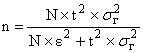 
где:
N - объем генеральной совокупности (количество многоквартирных домов или жилых домов с аналогичными конструктивными и техническими параметрами, степенью благоустройства многоквартирного дома или жилого дома по каждой группе домов);

t - величина, определяемая уровнем надежности (заданной вероятностью P) того, что отклонение выборочной средней не превзойдет по абсолютной величине предельной ошибки выборки . Величина t принимается в зависимости от заданной вероятности в соответствии с таблицей 1;

 - предельная ошибка выборки (допустимая абсолютная величина отклонения выборочной средней от генеральной средней). Предельную ошибку выборки рекомендуется принимать равной 10 процентам выборочной средней. Предельная ошибка выборки является ошибкой репрезентативности (представительности) выборки и показывает предел, который не превосходит действительная ошибка выборки;

 - дисперсия генеральной совокупности, рассчитываемая как среднее арифметическое квадратов отклонений отдельных элементов генеральной совокупности от их средней арифметической.

Таблица 1. Зависимость значения t от заданной вероятности PТаблица 1
Значение заданной вероятности P принимается уполномоченным органом в соответствии с таблицей 1.
2. Объем выборки определяется на основе предварительной выборки в 2 этапа:
а) на первом этапе производится предварительный отбор многоквартирных домов или жилых домов, в отношении которых дисперсия выборочной совокупности определяется по следующей формуле:
(формула 2),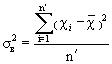 
где:

n' - количество предварительно отобранных многоквартирных домов или жилых домов. Объем предварительной выборки должен быть не менее 10 домов;

 - месячный (среднемесячный) расход коммунальных ресурсов в отдельном i-м многоквартирном доме или жилом доме за наблюдаемый период в расчете на единицу измерения, определенный по показаниям коллективных (общедомовых) приборов учета в многоквартирных домах или индивидуальных приборов учета в жилых домах;

 - среднее арифметическое предварительной выборки;
б) среднее арифметическое предварительной выборки рассчитывается по следующей формуле:
(формула 3), 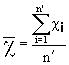 где:

 - месячный (среднемесячный) расход коммунальных ресурсов в отдельном i-м многоквартирном доме или жилом доме за наблюдаемый период в расчете на единицу измерения, определенный по показаниям коллективных (общедомовых) приборов учета в многоквартирных домах или индивидуальных приборов учета в жилых домах;

n' - количество предварительно отобранных многоквартирных домов или жилых домов. Объем предварительной выборки должен быть не менее 10 домов;
в) на втором этапе определяется дисперсия генеральной совокупности по следующей формуле:
(формула 4)
,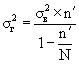 
где:

 - дисперсия выборочной совокупности;
N - объем генеральной совокупности (количество многоквартирных домов или жилых домов с аналогичными конструктивными и техническими параметрами, степенью благоустройства многоквартирного дома или жилого дома по каждой группе домов);

n' - количество предварительно отобранных многоквартирных домов или жилых домов. Объем предварительной выборки должен быть не менее 10 домов.

Формула определения норматива потребления коммунальной услуги по отоплению в жилых помещениях3. Норматив потребления коммунальной услуги по отоплению в жилых помещениях (Гкал в месяц на 1 кв.м общей площади всех жилых и нежилых помещений в многоквартирном доме или жилого дома) определяется по следующей формуле:
(формула 5)
,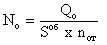 
где:

 - суммарный за отопительный период расход тепловой энергии на отопление многоквартирных домов или жилых домов, определенный по показаниям коллективных (общедомовых) приборов учета в многоквартирных домах или индивидуальных приборов учета в жилых домах (Гкал); 

 - общая площадь всех жилых и нежилых помещений в многоквартирных домах или общая площадь жилых домов (кв.м);

 - период, равный продолжительности отопительного периода (количество календарных месяцев, в том числе неполных, в отопительном периоде), в котором произведены измерения суммарного расхода тепловой энергии на отопление многоквартирных домов или жилых домов.
(Пункт в редакции, введенной в действие с 26 апреля 2013 года постановлением Правительства Российской Федерации от 16 апреля 2013 года N 344.
3_1. Пункт дополнительно включен с 26 апреля 2013 года постановлением Правительства Российской Федерации от 16 апреля 2013 года N 344; утратил силу с 30 июня 2016 года - постановление Правительства Российской Федерации от 29 июня 2016 года N 603..

Формула определения норматива потребления коммунальной услуги по отоплению на общедомовые нужды4. Пункт утратил силу с 26 апреля 2013 года - постановление Правительства Российской Федерации от 16 апреля 2013 года N 344..

Формула определения норматива потребления коммунальной услуги по холодному водоснабжению и норматива потребления коммунальной услуги по горячему водоснабжению или норматива потребления горячей воды в жилых помещениях(Наименование подраздела в редакции, введенной в действие с 28 февраля 2015 года постановлением Правительства Российской Федерации от 14 февраля 2015 года N 129.5. Норматив потребления коммунальной услуги по холодному водоснабжению, норматив потребления коммунальной услуги по горячему водоснабжению или норматив потребления горячей воды в жилых помещениях (куб. м в месяц на 1 человека) определяется по следующей формуле:
(формула 6),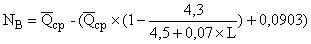 (Абзац в редакции, введенной в действие с 14 марта 2017 года постановлением Правительства Российской Федерации от 27 февраля 2017 года N 232, применяется к отношениям, возникшим с 1 января 2017 года.
где:

 - средний фактический расход холодной (горячей) воды (куб.м в месяц на 1 человека);

 - количество этажей в многоквартирных домах, в отношении которых определяется норматив;
1 - ) - доля нормативных технологических потерь холодной (горячей) воды во внутридомовых инженерных системах в среднем фактическом расходе холодной (горячей) воды на вводе в многоквартирный дом;

0,0903 - расход холодной (горячей) воды на общедомовые нужды (куб.м в месяц на 1 человека).
(Пункт в редакции, введенной в действие с 1 января 2017 года постановлением Правительства Российской Федерации от 26 декабря 2016 года N 1498.
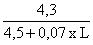 5_1. Пункт дополнительно включен с 26 апреля 2013 года постановлением Правительства Российской Федерации от 16 апреля 2013 года N 344; утратил силу с 30 июня 2016 года - постановление Правительства Российской Федерации от 29 июня 2016 года N 603..
6. Средний фактический расход холодной (горячей) воды в многоквартирном доме или жилом доме (куб.м в месяц на 1 человека) определяется по следующей формуле:
(формула 7),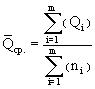 
где:

m - количество многоквартирных домов или жилых домов;

 - расход холодной (горячей) воды по показаниям коллективного (общедомового) прибора учета в i-м многоквартирном доме или индивидуального прибора учета в i-м жилом доме (куб.м в месяц);

 - численность проживающих жителей в i-м многоквартирном доме или жилом доме.
Формула определения норматива расхода тепловой энергии, используемой на подогрев холодной воды для предоставления коммунальной услуги по горячему водоснабжению6_1. Норматив расхода тепловой энергии, используемой на подогрев холодной воды для предоставления коммунальной услуги по горячему водоснабжению (Гкал на 1 куб. метр), при применении метода аналогов в соответствии с положениями пунктов 32-32_2 Правил установления и определения нормативов потребления коммунальных услуг, утвержденных постановлением Правительства Российской Федерации от 23 мая 2006 года N 306 "Об утверждении Правил установления и определения нормативов потребления коммунальных услуг" (далее - Правила), определяется по следующей формуле:
(формула 7_1)
,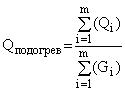 
где:

 - суммарный расход тепловой энергии, содержащейся в горячей воде, определенный по показаниям коллективного (общедомового) прибора учета в i-м многоквартирном доме или индивидуального прибора учета в i-м жилом доме (Гкал в месяц);

 - суммарный расход горячей воды по показаниям коллективного (общедомового) прибора учета в i-м многоквартирном доме или индивидуального прибора учета в i-м жилом доме (куб. м в месяц);

m - количество многоквартирных домов или жилых домов.
(Подраздел дополнительно включен с 28 февраля 2015 года постановлением Правительства Российской Федерации от 14 февраля 2015 года N 129)

Формула определения норматива потребления коммунальной услуги по холодному водоснабжению и норматива потребления коммунальной услуги по горячему водоснабжению или норматива потребления горячей воды на общедомовые нужды(Наименование подраздела в редакции, введенной в действие с 28 февраля 2015 года постановлением Правительства Российской Федерации от 14 февраля 2015 года N 129.7. Пункт утратил силу с 1 января 2017 года - постановление Правительства Российской Федерации от 26 декабря 2016 года N 1498.. 
7_1. Пункт дополнительно включен с 26 апреля 2013 года постановлением Правительства Российской Федерации от 16 апреля 2013 года N 344; утратил силу с 30 июня 2016 года - постановление Правительства Российской Федерации от 29 июня 2016 года N 603.. 

Формула определения норматива потребления коммунальной услуги по электроснабжению в жилых помещениях8. Норматив потребления коммунальной услуги по электроснабжению в жилых помещениях (кВт·ч в месяц на 1 человека) определяется по следующей формуле:
(формула 9)
,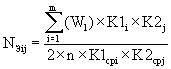 
где:

 - суммарный расход электрической энергии по показаниям всех индивидуальных приборов учета за июнь и ноябрь в жилых помещениях 1-го многоквартирного дома или в 1-м жилом доме;

n - численность жителей, проживающих в многоквартирных домах или жилых домах, оборудованных индивидуальными приборами учета;

m - количество многоквартирных домов или жилых домов;
K1 - поправочный коэффициент, характеризующий зависимость величины расхода электрической энергии от показателя среднего количества комнат в квартире (жилом доме), определяемый отдельно для многоквартирных домов или жилых домов, оборудованных газовой плитой или электроплитой, в соответствии с таблицей 2;
K2 - поправочный коэффициент, характеризующий зависимость величины расхода электрической энергии от показателя среднего количества человек, проживающих в квартире (жилом доме), определяемый в соответствии с таблицей 3;

i - индекс, отражающий количество комнат в квартире (жилом доме) (i = 1, 2, 3, 4);

j - индекс, отражающий количество человек, проживающих в квартире (жилом доме) (j = 1, 2, 3, 4, 5);

срi, срj - индексы, отражающие среднее по исследуемым многоквартирным домам или жилым домам количество комнат и количество человек, проживающих в квартирах (жилых домах);
2 - количество месяцев, используемых для снятия показаний приборов учета (июнь и ноябрь).
Таблица 2. Поправочный коэффициент K1, зависящий от количества комнат в 1 квартире (жилом доме)Таблица 2Таблица 3. Поправочный коэффициент K2, зависящий от количества человек, проживающих в 1 квартире (жилом доме)Таблица 38_1. Пункт дополнительно включен с 26 апреля 2013 года постановлением Правительства Российской Федерации от 16 апреля 2013 года N 344; утратил силу с 30 июня 2016 года - постановление Правительства Российской Федерации от 29 июня 2016 года N 603.. 
Формула определения норматива потребления электрической энергии в целях содержания общего имущества в многоквартирном доме(Наименование в редакции, введенной в действие с 1 января 2017 года постановлением Правительства Российской Федерации от 26 декабря 2016 года N 1498.9. Пункт утратил силу с 1 января 2017 года - постановление Правительства Российской Федерации от 26 декабря 2016 года N 1498.. 
9_1. Пункт дополнительно включен с 26 апреля 2013 года постановлением Правительства Российской Федерации от 16 апреля 2013 года N 344; утратил силу с 30 июня 2016 года - постановление Правительства Российской Федерации от 29 июня 2016 года N 603.. 

Формула определения норматива потребления коммунальной услуги по газоснабжению в жилых помещениях10. Норматив потребления коммунальной услуги по газоснабжению в жилых помещениях при использовании природного газа (куб.м в месяц на 1 человека - при использовании природного газа для приготовления пищи и (или) подогрева воды в жилых помещениях; куб.м в месяц на 1 кв.м общей площади жилых помещений - при использовании природного газа для отопления жилых помещений) определяется по следующей формуле:
(формула 11)
,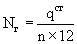 
где:

 - суммарное за год потребление газа в многоквартирных домах по показаниям коллективных (общедомовых) приборов учета или в жилых домах по показаниям индивидуальных приборов учета;

n - численность жителей, проживающих в многоквартирных домах или жилых домах (используется при определении норматива потребления коммунальной услуги по газоснабжению в жилых помещениях при использовании природного газа для приготовления пищи и (или) подогрева воды в жилых помещениях). При определении норматива потребления коммунальной услуги по газоснабжению в жилых помещениях при использовании природного газа для отопления жилых помещений вместо численности жителей, проживающих в многоквартирных домах или жилых домах, используется общая площадь жилых помещений в многоквартирных домах или жилых домов;
12 - количество месяцев в году.
11. Норматив потребления коммунальной услуги по газоснабжению в жилых помещениях при использовании сжиженного углеводородного газа (кг в месяц на 1 человека - при использовании сжиженного углеводородного газа для приготовления пищи и (или) подогрева воды в жилых помещениях; кг в месяц на 1 кв.м общей площади жилых помещений - при использовании сжиженного углеводородного газа для отопления жилых помещений) определяется по следующей формуле:
(формула 12)
,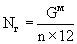 
где:

 - суммарный за год массовый расход газа (кг) в многоквартирных домах по показаниям коллективных (общедомовых) приборов учета или в жилых домах по показаниям индивидуальных приборов учета, определенный по формуле 14;

n - численность жителей, проживающих в многоквартирных домах или жилых домах (используется при определении норматива потребления коммунальной услуги по газоснабжению в жилых помещениях при использовании сжиженного углеводородного газа для приготовления пищи и (или) подогрева воды в жилых помещениях). При определении норматива потребления коммунальной услуги по газоснабжению в жилых помещениях при использовании сжиженного углеводородного газа для отопления жилых помещений вместо численности жителей, проживающих в многоквартирных домах или жилых домах, используется общая площадь жилых помещений в многоквартирных домах или жилых домов;
12 - количество месяцев в году.
12. Расход природного или сжиженного углеводородного газа (куб.м) исчисляется исходя из стандартных условий. В случае если устанавливаемые приборы учета не имеют специальных корректоров, приведение газа, прошедшего через прибор учета, к стандартным условиям (t = 20°C и P = 760 мм рт.ст.) осуществляется расчетным путем по каждому прибору учета по следующей формуле:
(формула 13)
,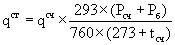 
где:

 - количество газа, прошедшее по счетному механизму коллективного (общедомового) прибора учета в многоквартирном доме или по счетному механизму индивидуального прибора учета в жилом доме (куб.м);

 - действительное давление газа в рабочей зоне прибора учета (мм рт.ст.);

 - барометрическое давление атмосферы (мм рт.ст.);
293 - температура газа при стандартных условиях (К);
273 - абсолютная температура газа (К);
760 - давление атмосферы при стандартных условиях (мм рт.ст.);

 - действительная температура в рабочей зоне прибора учета (°C).
13. Количество газа, прошедшее по счетному механизму коллективного (общедомового) прибора учета в многоквартирном доме или по счетному механизму индивидуального прибора учета в жилом доме (), приводят к стандартным условиям () по формуле 13 и пересчитывают в массовый расход газа (кг) по следующей формуле:
(формула 14)
,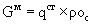 
где:

 - расход газа, приведенный к стандартным условиям (куб.м);

 - плотность сжиженного углеводородного газа при стандартных условиях (кг/куб.м).
14. Плотность сжиженного углеводородного газа при стандартных условиях (кг/куб.м) определяется по следующей формуле:
(формула 15)
,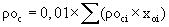 
где:

 - плотность i-го компонента сжиженного углеводородного газа при стандартных условиях (кг/куб.м);

 - объемное содержание i-го компонента сжиженного углеводородного газа (% об.).
15. Объемное содержание i-го компонента сжиженного углеводородного газа (% об.) определяется по следующей формуле:
(формула 16)
,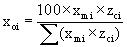 
где:

 - коэффициент сжимаемости i-го компонента сжиженного углеводородного газа при стандартных условиях;

 - мольное содержание i-го компонента сжиженного углеводородного газа (% мол.).
16. Мольное содержание i-го компонента сжиженного углеводородного газа (% мол.) определяется по следующей формуле:
(формула 17)
,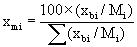 
где:

 - массовое содержание i-го компонента сжиженного углеводородного газа (% мас.);

 - молекулярная масса i-го компонента сжиженного углеводородного газа.
17. Значения , ,  определяются на основании стандартов, устанавливающих требования к составу компонентов и физическим свойствам сжиженного углеводородного газа.

II. Определение нормативов потребления коммунальных услуг в жилых помещениях, нормативов потребления коммунальных услуг на общедомовые нужды с применением расчетного методаФормула расчета норматива потребления коммунальной услуги по отоплению в жилых помещениях18. Норматив потребления коммунальной услуги по отоплению в жилых и нежилых помещениях (Гкал на 1 кв.м общей площади всех жилых и нежилых помещений в многоквартирном доме или жилого дома в месяц) определяется по следующей формуле:
(формула 18)
,
где:

 - количество тепловой энергии, потребляемой за один отопительный период многоквартирными домами, не оборудованными коллективными (общедомовыми) приборами учета тепловой энергии, или жилыми домами, не оборудованными индивидуальными приборами учета тепловой энергии (Гкал), определяемое по формуле 19; 

 - общая площадь всех жилых и нежилых помещений в многоквартирных домах или общая площадь жилых домов (кв.м);

 - период, равный продолжительности отопительного периода (количество календарных месяцев, в том числе неполных, в отопительном периоде).
(Пункт в редакции, введенной в действие с 26 апреля 2013 года постановлением Правительства Российской Федерации от 16 апреля 2013 года N 344.
18_1. Пункт дополнительно включен с 30 декабря 2014 года постановлением Правительства Российской Федерации от 17 декабря 2014 года N 1380; утратил силу с 30 июня 2016 года - постановление Правительства Российской Федерации от 29 июня 2016 года N 603..
19. Количество тепловой энергии (Гкал/год), необходимой для отопления многоквартирного дома или жилого дома, определяется по следующей формуле:
(формула 19)
,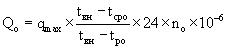 
где:

 - часовая тепловая нагрузка на отопление многоквартирного дома или жилого дома (ккал/час);

 - температура внутреннего воздуха отапливаемых жилых помещений многоквартирного дома или жилого дома (°C);

 - среднесуточная температура наружного воздуха за отопительный период (°C);

 - расчетная температура наружного воздуха в целях проектирования систем отопления (°C);

 - продолжительность отопительного периода (суток в год), характеризующегося среднесуточной температурой наружного воздуха 8°C и ниже;
24 - количество часов в сутках;

 - коэффициент перевода из ккал в Гкал.

Количественные значения , ,  и случаи их применения определяются в соответствии с пунктом 44 Правил установления и определения нормативов потребления коммунальных услуг, утвержденных постановлением Правительства Российской Федерации от 23 мая 2006 года N 306 (в редакции постановления Правительства Российской Федерации от 28 марта 2012 года N 258).
20. Часовая тепловая нагрузка на отопление многоквартирных домов или жилых домов, не оборудованных приборами учета тепловой энергии, определяется исходя из показателей, содержащихся в проектной документации домов. В случае отсутствия проектной документации часовая тепловая нагрузка определяется по паспортам домов. При отсутствии указанных документации и данных часовая тепловая нагрузка (ккал в час) определяется по следующей формуле:
(формула 20)
,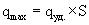 
где:

 - нормируемый удельный расход тепловой энергии на отопление многоквартирного дома или жилого дома (ккал в час на 1 кв.м), предусмотренный в таблице 4;
S - общая площадь жилых и нежилых помещений многоквартирного дома, а также помещений, входящих в состав общего имущества в многоквартирном доме, или площадь жилого дома (кв.м).

Таблица 4. Значение нормируемого удельного расхода тепловой энергии на отопление многоквартирного дома или жилого домаТаблица 4Формула расчета норматива потребления коммунальной услуги по отоплению на общедомовые нужды(Наименование подраздела исключено с 26 апреля 2013 года - постановление Правительства Российской Федерации от 16 апреля 2013 года N 344.
21. Пункт утратил силу с 26 апреля 2013 года - постановление Правительства Российской Федерации от 16 апреля 2013 года N 344..

Расчет норматива потребления коммунальной услуги по отоплению при использовании земельного участка и надворных построек22. Норматив потребления коммунальной услуги по отоплению при использовании земельного участка и надворных построек (Гкал в месяц на 1 кв.м отапливаемых надворных построек, расположенных на земельном участке) определяется по следующей формуле:
(формула 21)
,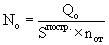 
где:

 - количество тепловой энергии, необходимой для отопления расположенных на земельном участке надворных построек (Гкал/год), определяемое органом государственной власти субъекта Российской Федерации, уполномоченным в порядке, предусмотренном нормативными правовыми актами субъекта Российской Федерации, на установление нормативов потребления коммунальных услуг (далее - уполномоченный орган);

 - площадь отапливаемых надворных построек, расположенных на земельных участках (кв.м);

 - период, равный продолжительности отопительного периода (количество календарных месяцев, в том числе неполных, в отопительном периоде).
22_1. Пункт дополнительно включен с 30 декабря 2014 года постановлением Правительства Российской Федерации от 17 декабря 2014 года N 1380; утратил силу с 30 июня 2016 года - постановление Правительства Российской Федерации от 29 июня 2016 года N 603..

Формула расчета норматива потребления коммунальных услуг по холодному водоснабжению и норматива потребления коммунальной услуги по горячему водоснабжению или норматива потребления горячей воды в жилых помещениях(Наименование подраздела в редакции, введенной в действие с 28 февраля 2015 года постановлением Правительства Российской Федерации от 14 февраля 2015 года N 129.23. Суммарный расход холодной и горячей воды в жилых помещениях (куб.м в месяц на 1 человека) рассчитывается по следующей формуле:
(формула 22)
,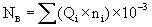 
где:

 - расход воды 1 водоразборным устройством на 1 процедуру, определяемый в соответствии с таблицей 5;

 - количество процедур пользования 1 водоразборным устройством в течение 1 календарного месяца, установленное Министерством строительства и жилищно-коммунального хозяйства Российской Федерации;
(Абзац в редакции, введенной в действие с 30 декабря 2014 года постановлением Правительства Российской Федерации от 17 декабря 2014 года N 1380.

 - коэффициент перевода из литров в кубические метры.

Таблица 5. Нормы расхода и средняя температура воды на 1 процедуруТаблица 5
Норматив потребления коммунальной услуги по холодному водоснабжению в многоквартирных домах и жилых домах с водопользованием из водоразборных колонок устанавливается исходя из удельного среднесуточного (за год) водопотребления на одного жителя, установленного законодательством Российской Федерации.
(Абзац дополнительно включен с 30 декабря 2014 года постановлением Правительства Российской Федерации от 17 декабря 2014 года N 1380)
24. Норматив потребления коммунальной услуги по горячему водоснабжению или норматив потребления горячей воды в жилых помещениях (куб.м в месяц на 1 человека) определяется по следующей формуле:
(Абзац в редакции, введенной в действие с 28 февраля 2015 года постановлением Правительства Российской Федерации от 14 февраля 2015 года N 129.(формула 23)
,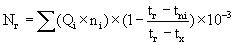 
где:

 - расход воды 1 водоразборным устройством на 1 процедуру;

 - количество процедур пользования 1 водоразборным устройством в течение 1 календарного месяца, установленное Министерством строительства и жилищно-коммунального хозяйства Российской Федерации;
(Абзац в редакции, введенной в действие с 30 декабря 2014 года постановлением Правительства Российской Федерации от 17 декабря 2014 года N 1380.

 - температура горячей воды в местах водоразбора (°C), принимаемая к расчету с учетом требований, установленных правилами предоставления коммунальных услуг собственникам и пользователям помещений в многоквартирных домах и жилых домов, которые утверждаются Правительством Российской Федерации (далее - правила предоставления коммунальных услуг), исходя из температуры горячей воды, которая принимается к расчету в соответствии с требованиями санитарно-эпидемиологических правил и норм (СанПиН 2.1.4.2496-09);
(Абзац в редакции, введенной в действие с 28 февраля 2015 года постановлением Правительства Российской Федерации от 14 февраля 2015 года N 129.

 - температура потребляемой воды (°C), определяемая в соответствии с таблицей 5;

 - средняя температура холодной воды в сети водопровода (°C), определяемая в соответствии с пунктом 25 настоящего документа;

 - коэффициент перевода из литров в кубические метры.
24_1. В случае установления двухкомпонентных тарифов на горячую воду норматив расхода тепловой энергии, используемой на подогрев воды в целях предоставления коммунальной услуги по горячему водоснабжению (Гкал на 1 куб.м), при применении расчетного метода определяется по следующей формуле:
(формула 23_1)
,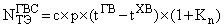 
где:

 - удельная теплоемкость воды (1 х 10 Гкал/(кг х °С);

 - плотность воды при температуре, равной , и среднем за год давлении воды в трубопроводе, определяемая в соответствии с таблицей 5_1:

Таблица 5_1. Определение плотности воды в диапазоне температур от 5°С до 75°СТаблица 5_1
 - температура горячей воды, поступающей потребителям из систем централизованного горячего водоснабжения (°С), определяемая в соответствии с санитарно-эпидемиологическими правилами и нормами (СанПиН 2.1.4.2496-09);

 - температура холодной воды, поступающей потребителям из систем централизованного холодного водоснабжения (°С), определяемая в соответствии с пунктом 25 настоящего документа;

 - коэффициент, учитывающий потери тепла трубопроводами систем горячего водоснабжения, определяемый на основании таблицы 5_2:
Таблица 5_2. Коэффициент, учитывающий тепловые потери трубопроводами систем горячего водоснабженияТаблица 5_2(Пункт дополнительно включен с 28 февраля 2015 года постановлением Правительства Российской Федерации от 14 февраля 2015 года N 129)
25. Средняя температура холодной воды в сети водопровода определяется на основании сведений, предоставляемых органами гидрометеорологической службы. При отсутствии достоверных данных средняя температура (°C) определяется по следующей формуле:
(формула 24)
,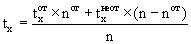 
где:

 - температура холодной воды в водопроводной сети в отопительный период, равная 5°C;

 - температура холодной воды в водопроводной сети в неотопительный период, равная 15°C;

n - количество суток в году (365 или 366);

 - продолжительность отопительного периода (суток).
26. Норматив потребления коммунальной услуги по холодному водоснабжению в жилых помещениях (куб.м в месяц на 1 человека) определяется по следующей формуле:
(формула 25)
,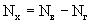 
где:

 - суммарный расход холодной и горячей воды в жилых помещениях, определяемый по формуле 22 (куб.м в месяц на 1 человека);

 - норматив потребления коммунальной услуги по горячему водоснабжению, определяемый по формуле 23 (куб.м в месяц на 1 человека).
26_1. Пункт дополнительно включен с 30 декабря 2014 года постановлением Правительства Российской Федерации от 17 декабря 2014 года N 1380; утратил силу с 30 июня 2016 года - постановление Правительства Российской Федерации от 29 июня 2016 года N 603..

Формула расчета норматива потребления коммунальных услуг по холодному водоснабжению и норматива потребления коммунальной услуги по горячему водоснабжению или норматива потребления горячей воды на общедомовые нужды(Наименование подраздела в редакции, введенной в действие с 28 февраля 2015 года постановлением Правительства Российской Федерации от 14 февраля 2015 года N 129.27. Норматив потребления коммунальной услуги по холодному водоснабжению, норматив потребления коммунальной услуги по горячему водоснабжению или норматив потребления горячей воды на общедомовые нужды (куб.м в месяц на 1 кв.м общей площади помещений, входящих в состав общего имущества в многоквартирном доме) определяется по следующей формуле:
(Абзац в редакции, введенной в действие с 28 февраля 2015 года постановлением Правительства Российской Федерации от 14 февраля 2015 года N 129.(формула 26)
,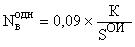 
где: 

абзац утратил силу с 30 декабря 2014 года - постановление Правительства Российской Федерации от 17 декабря 2014 года N 1380..

0,09 - расход холодной (горячей) воды на общедомовые нужды (куб.м в месяц на 1 человека);

К - численность жителей, проживающих в многоквартирных домах, в отношении которых определяется норматив;

 - общая площадь помещений, входящих в состав общего имущества в многоквартирных домах (кв.м).

Общая площадь помещений, входящих в состав общего имущества в многоквартирном доме, определяется как суммарная площадь следующих помещений, не являющихся частями квартир многоквартирного дома и предназначенных для обслуживания более одного помещения в многоквартирном доме (согласно сведениям, указанным в паспорте многоквартирного дома): площади межквартирных лестничных площадок, лестниц, коридоров, тамбуров, холлов, вестибюлей, колясочных, помещений охраны (консьержа) в этом многоквартирном доме, не принадлежащих отдельным собственникам.
(Пункт в редакции, введенной в действие с 26 апреля 2013 года постановлением Правительства Российской Федерации от 16 апреля 2013 года N 344. 
27_1. Пункт дополнительно включен с 30 декабря 2014 года постановлением Правительства Российской Федерации от 17 декабря 2014 года N 1380; утратил силу с 30 июня 2016 года - постановление Правительства Российской Федерации от 29 июня 2016 года N 603..

Расчет норматива потребления коммунальной услуги по холодному водоснабжению при использовании земельного участка и надворных построек28. Норматив потребления коммунальной услуги по холодному водоснабжению при использовании земельного участка и надворных построек для полива земельного участка (куб.м в месяц на 1 кв.м земельного участка) определяется по следующей формуле:
(формула 27)
,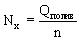 
где:

 - расход воды на полив земельного участка (куб.м в год на 1 кв.м земельного участка), определяемый уполномоченным органом;

n - количество месяцев, соответствующих периоду использования холодной воды на полив земельного участка, устанавливаемому уполномоченным органом с учетом климатических условий субъекта Российской Федерации.
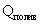 29. Норматив потребления коммунальной услуги по холодному водоснабжению при использовании земельного участка и надворных построек для водоснабжения и приготовления пищи для соответствующего сельскохозяйственного животного (куб.м в месяц на 1 голову животного) определяется по следующей формуле:
(формула 28)
,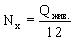 
где:

 - расход воды на водоснабжение и приготовление пищи для соответствующего сельскохозяйственного животного (куб.м в год на 1 голову животного), определяемый уполномоченным органом;
12 - количество месяцев в году.
29_1. Пункт дополнительно включен с 30 декабря 2014 года постановлением Правительства Российской Федерации от 17 декабря 2014 года N 1380; утратил силу с 30 июня 2016 года - постановление Правительства Российской Федерации от 29 июня 2016 года N 603..

Формула расчета норматива потребления коммунальной услуги по электроснабжению30. В качестве базовых условий определения потребности в электрической энергии на внутриквартирные нужды принимается наиболее типичная по площади для жилищного фонда, в отношении которого устанавливается норматив потребления коммунальной услуги по электроснабжению, 1-комнатная квартира, в которой проживает 1 человек.
31. Годовой расход электрической энергии на освещение (кВт·ч) определяется по следующей формуле:
(формула 29)
,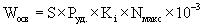 
где:
S - общая площадь 1-комнатной квартиры (в коммунальных квартирах - 1 комнаты) (кв.м);

 - удельная мощность приборов освещения в расчете на 1 кв.м общей площади 1-комнатной квартиры (в коммунальных квартирах - 1 комнаты) (при отсутствии данных принимается 15 Вт/кв.м);

 - коэффициент одновременного включения приборов освещения (при отсутствии данных принимается 0,35);

 - количество часов использования приборов освещения в год;

 - коэффициент перевода из ватт-часов в киловатт-часы.
32. Годовой расход электрической энергии, потребляемой электробытовыми приборами (), определяется исходя из объема годового потребления электрической энергии наиболее типичных электробытовых приборов 1 человеком в год в соответствии с таблицей 6.

Таблица 6. Примерный перечень внутриквартирных электробытовых приборов и объем годового потребления ими электрической энергииТаблица 6_______________* В жилых помещениях многоквартирных домов или жилых домах, оборудованных электроводонагревателями в соответствии с проектами, объем годового потребления электрической энергии для нагрева воды определяется в соответствии с пунктами 33 и 34 настоящего документа.

33. Объем годового потребления электрической энергии для нагрева воды (кВт·ч) в жилых помещениях многоквартирных домов или жилых домах, оборудованных электроводонагревателями в соответствии с проектами, определяется по следующей формуле:
(формула 30)
,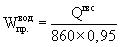 
где:

 - количество тепловой энергии, необходимой для подогрева воды, в расчете на 1 человека в год (ккал/чел.), определяемое по формуле 31;
860 - коэффициент перевода из ккал в кВт·ч;

0,95 - средний коэффициент полезного действия электроводонагревателя.
34. Количество тепловой энергии, необходимой для подогрева воды, в расчете на 1 человека в год (ккал/чел.), определяется по следующей формуле:
(формула 31),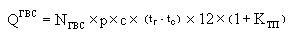 
где:

 - месячный расход воды для подогрева (куб.м в месяц на 1 человека), определяемый в размере 30 процентов общего объема потребления холодной воды;

p - объемный вес воды (кгс/куб.м), равный 983,18 кгс/куб.м при температуре  = 60°C;

c - теплоемкость воды (ккал/(кгс x°C)), равная 1 ккал/(кгс x°C);

 - температура горячей воды в местах водоразбора (°C), принимаемая к расчету с учетом требований, установленных правилами предоставления коммунальных услуг;

 - средняя температура холодной воды в сети водопровода (°C), определяемая в соответствии с пунктом 25 настоящего документа;

 - коэффициент, учитывающий тепловые потери трубопроводами систем горячего водоснабжения и затраты тепловой энергии на отопление ванных комнат, предусмотренный в таблице 7;
12 - количество месяцев в году.

Таблица 7. Коэффициент, учитывающий тепловые потери трубопроводами систем горячего водоснабжения и затраты тепловой энергии на отопление ванных комнатТаблица 735. Для базовых условий (1-комнатная квартира, в которой проживает 1 человек) годовой расход электрической энергии внутри жилого помещения (кВт·ч) определяется по следующей формуле:
(формула 32)
,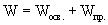 
где:

 - годовой расход электрической энергии на освещение (кВт·ч);

 - годовой расход электрической энергии, потребляемой электробытовыми приборами (кВт·ч).
36. Норматив потребления коммунальной услуги по электроснабжению в жилых помещениях с учетом дифференциации в зависимости от количества комнат и количества человек, проживающих в жилом помещении (кВт·ч в месяц на 1 человека), определяется по следующей формуле:
(формула 33)
,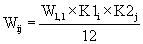 
где:

 - годовой расход электрической энергии в 1-комнатной квартире (жилом доме), в которой проживает 1 человек (кВт·ч);
K1 - поправочный коэффициент, характеризующий зависимость величины расхода электрической энергии от показателя среднего количества комнат в квартире (жилом доме), согласно таблице 2;
K2 - поправочный коэффициент, характеризующий зависимость величины расхода электрической энергии от показателя среднего количества человек, проживающих в квартире (жилом доме), согласно таблице 3;

i - индекс, отражающий количество комнат в квартире (жилом доме) (i = 1, 2, 3, 4);

j - индекс, отражающий численность потребителей, проживающих в квартире (жилом доме) (j = 1, 2, 3, 4, 5);
12 - количество месяцев в году.
36_1. Пункт дополнительно включен с 30 декабря 2014 года постановлением Правительства Российской Федерации от 17 декабря 2014 года N 1380; утратил силу с 30 июня 2016 года - постановление Правительства Российской Федерации от 29 июня 2016 года N 603..

Формула расчета норматива потребления коммунальной услуги по электроснабжению на общедомовые нужды37. Норматив потребления электрической энергии в целях содержания общего имущества в многоквартирном доме рассчитывается на основании расхода электрической энергии по следующим группам оборудования, являющегося общим имуществом многоквартирного дома:
(Абзац в редакции, введенной в действие с 1 января 2017 года постановлением Правительства Российской Федерации от 26 декабря 2016 года N 1498.

осветительные установки - исходя из определяемых уполномоченным органом суммарной мощности установленных осветительных приборов, количества часов работы в году и коэффициента, учитывающего наличие перегоревших ламп, находящихся в стадии замены;

силовое оборудование лифтов, включая схемы управления и сигнализации, освещение кабин лифтов и лифтовых шахт, - исходя из определяемых уполномоченным органом суммарной мощности установленного оборудования, количества часов работы в году и среднегодового коэффициента использования мощности в режиме работы (подъем и спуск кабины), а также суммарной мощности установленного оборудования, количества часов работы в году и среднегодового коэффициента использования мощности в режиме ожидания;

системы противопожарного оборудования и дымоудаления, дверные запирающие устройства, усилители телеантенн коллективного пользования, насосное оборудование холодного и горячего водоснабжения, а также системы отопления и другое оборудование - исходя из мощности установленного оборудования и определяемых уполномоченным органом количества часов работы в году и среднегодового коэффициента использования мощности.

Величина норматива потребления электрической энергии в целях содержания общего имущества в многоквартирном доме (кВт·ч в месяц на 1 кв.м общей площади помещений, входящих в состав общего имущества в многоквартирном доме) определяется по следующей формуле:
(Абзац в редакции, введенной в действие с 1 января 2017 года постановлением Правительства Российской Федерации от 26 декабря 2016 года N 1498.
(формула 34)
,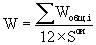 
где:

 - суммарное годовое потребление электрической энергии (кВт·ч) i-й группой оборудования, входящего в состав общего имущества в многоквартирных домах;

 - общая площадь помещений, входящих в состав общего имущества в многоквартирных домах (кв.м);
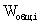 12 - количество месяцев в году.
37_1. Пункт дополнительно включен с 30 декабря 2014 года постановлением Правительства Российской Федерации от 17 декабря 2014 года N 1380; утратил силу с 30 июня 2016 года - постановление Правительства Российской Федерации от 29 июня 2016 года N 603..

Расчет норматива потребления коммунальной услуги по электроснабжению при использовании земельного участка и надворных построек38. Норматив потребления коммунальной услуги по электроснабжению при использовании земельного участка и надворных построек для освещения в целях содержания соответствующего сельскохозяйственного животного (кВт·ч в месяц на 1 голову животного) определяется по следующей формуле:
(формула 35)
,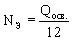 
где:

 - расход электрической энергии на освещение в целях содержания сельскохозяйственного животного соответствующего вида (кВт·ч в год на 1 голову животного), определяемый уполномоченным органом;
12 - количество месяцев в году.
39. Норматив потребления коммунальной услуги по электроснабжению при использовании земельного участка и надворных построек для приготовления пищи и подогрева воды для сельскохозяйственного животного соответствующего вида (кВт·ч в месяц на 1 голову животного) определяется по следующей формуле:
(формула 36)
,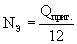 
где:

 - расход электрической энергии на приготовление пищи и подогрев воды для соответствующего сельскохозяйственного животного (кВт·ч в год на 1 голову животного), определяемый уполномоченным органом;
12 - количество месяцев в году.
39_1. Пункт дополнительно включен с 30 декабря 2014 года постановлением Правительства Российской Федерации от 17 декабря 2014 года N 1380; утратил силу с 30 июня 2016 года - постановление Правительства Российской Федерации от 29 июня 2016 года N 603..

Приложение N 2. Формы для установления нормативов потребления коммунальных услугПриложение N 2
к Правилам установления и определения
нормативов потребления коммунальных услуг 
и нормативов потребления
коммунальных ресурсов в целях
содержания общего имущества
в многоквартирном доме
(Дополнительно включено
с 30 декабря 2014 года
постановлением Правительства
Российской Федерации
от 17 декабря 2014 года N 1380;
нумерационный заголовок
в редакции, введенной в действие
с 1 января 2017 года
постановлением Правительства
Российской Федерации
от 26 декабря 2016 года N 1498. -
См. предыдущую редакцию)

Таблица 1. Форма для установления нормативов потребления коммунальных услуг по холодному (горячему) водоснабжению в жилых помещенияхТаблица 1Таблица 2. Форма для установления нормативов потребления холодной (горячей) воды в целях содержания общего имущества в многоквартирном домеТаблица 2(Наименование в редакции, введенной в действие с 1 января 2017 года постановлением Правительства Российской Федерации от 26 декабря 2016 года N 1498.Таблица 3. Форма для установления нормативов потребления коммунальной услуги по холодному водоснабжению при использовании земельного участка и надворныхпостроекТаблица 3Таблица 4. Форма для установления нормативов потребления коммунальной услуги по газоснабжениюТаблица 41. Для приготовления пищи2. Для подогрева воды3. Для отопления жилых помещенийТаблица 5. Форма для установления нормативов потребления коммунальной услуги по газоснабжению при использовании земельного участка и надворных построекТаблица 5Таблица 6. Форма для установления нормативов потребления коммунальной услуги по отоплениюТаблица 6Таблица 7. Форма для установления норматива потребления коммунальной услуги по отоплению при использовании надворных построек, расположенных на земельномучасткеТаблица 7Таблица 8. Форма для установления нормативов потребления коммунальной услуги по электроснабжению в жилых помещениях многоквартирных домов и жилых домах, втом числе общежитиях квартирного типаТаблица 8Таблица 9. Форма для установления нормативов потребления коммунальной услуги по электроснабжению в жилых помещениях в многоквартирных домах, включающихобщежития квартирного типа, общежития коридорного, гостиничного и секционного типовТаблица 9Таблица 10. Форма для установления нормативов потребления электрической энергии в целях содержания общего имущества в многоквартирном домеТаблица 10(Наименование в редакции, введенной в действие с 1 января 2017 года постановлением Правительства Российской Федерации от 26 декабря 2016 года N 1498.Таблица 11. Форма для установления нормативов потребления коммунальной услуги по электроснабжению при использовании надворных построек, расположенных наземельном участкеТаблица 11P0,750,760,770,780,790,80,810,820,830,840,850,860,870,880,890,9t1,161,181,21,231,251,281,311,341,371,411,441,481,531,561,611,64Показатель среднего количества комнат в 1
квартире (жилом доме)Коэффициент K1 для многоквартирных домов или жилых домов, оборудованных
газовыми плитамиКоэффициент K1 для многоквартирных домов или жилых домов, оборудованных электроплитами1111,21,081,051,41,141,091,61,21,121,81,251,1521,291,182,21,331,212,41,371,232,61,41,252,81,431,2731,461,293,21,491,313,41,511,323,61,541,343,81,561,354 и более1,581,37Показатель среднего количества человек, проживающих в 1 квартире (жилом доме)Коэффициент K2111,20,881,40,791,60,721,80,6720,622,20,582,40,552,60,522,80,530,483,20,453,40,443,60,423,80,4140,394,20,384,40,374,60,364,80,355 и более0,34КоличествоРасчетная температура наружного воздухаРасчетная температура наружного воздухаРасчетная температура наружного воздухаРасчетная температура наружного воздухаРасчетная температура наружного воздухаРасчетная температура наружного воздухаРасчетная температура наружного воздухаРасчетная температура наружного воздухаРасчетная температура наружного воздухаРасчетная температура наружного воздухаэтажей-10°C-15°C-20°C-25°C-30°C-35°C-40°C-45°C-50°C-55°CI. Многоквартирные дома или жилые дома до 1999 года постройки включительноI. Многоквартирные дома или жилые дома до 1999 года постройки включительноI. Многоквартирные дома или жилые дома до 1999 года постройки включительноI. Многоквартирные дома или жилые дома до 1999 года постройки включительноI. Многоквартирные дома или жилые дома до 1999 года постройки включительноI. Многоквартирные дома или жилые дома до 1999 года постройки включительноI. Многоквартирные дома или жилые дома до 1999 года постройки включительноI. Многоквартирные дома или жилые дома до 1999 года постройки включительноI. Многоквартирные дома или жилые дома до 1999 года постройки включительноI. Многоквартирные дома или жилые дома до 1999 года постройки включительноI. Многоквартирные дома или жилые дома до 1999 года постройки включительно112813414014514915115816316917621211271281351381401461521611673-467727883868892961001045-95660646972777985879310505963666974758084891148576166697475808489124857616669737479838813495862686974768185901449586369717578828791155160647172767984889316 и более53626673747882869195II. Многоквартирные дома или жилые дома после 1999 года постройкиII. Многоквартирные дома или жилые дома после 1999 года постройкиII. Многоквартирные дома или жилые дома после 1999 года постройкиII. Многоквартирные дома или жилые дома после 1999 года постройкиII. Многоквартирные дома или жилые дома после 1999 года постройкиII. Многоквартирные дома или жилые дома после 1999 года постройкиII. Многоквартирные дома или жилые дома после 1999 года постройкиII. Многоквартирные дома или жилые дома после 1999 года постройкиII. Многоквартирные дома или жилые дома после 1999 года постройкиII. Многоквартирные дома или жилые дома после 1999 года постройкиII. Многоквартирные дома или жилые дома после 1999 года постройки1344045515763687481862293338434853586368733283337434852576267724-5242832374145495458626-7232730353842465054588222529333640444852559222429333640444852551020242731343841454952112023273134384145495212 и более20232630333740434750Вид прибора или процедурыНорма расхода воды
на 1 процедуру (л)Температура потребляемой воды (°C)Ванна сидячая длиной 1200 мм с душем25037Ванна длиной 1500-1550 мм с душем27537Ванна длиной 1650-1700 мм с душем30037Ванна без душа20037Душ10037Раковина2025Мойка кухонная840Унитаз6температура
холодной воды в сети водопроводаОбщеквартирные нужды825Температура воды (°С)Плотность воды (кг/м)Температура воды (°С)Плотность воды
(кг/м)Температура воды (°С)Плотность воды
(кг/м)5100029996,0253986,626999,9930995,7154986,147999,9631995,4155985,658999,9132995,0956985,169999,8533994,7657984,6610999,7734994,4358984,1611999,6835994,0859983,6412999,5836993,7360983,1313999,4637993,3761982,614999,333899362982,0715999,1939992,6363981,5416999,0340992,256498117998,8641991,8665980,4518998,6842991,4666979,919998,4943991,0567979,3420998,2944990,6468978,7821998,0845990,2269978,2122997,8646989,870977,6323997,6247989,3671977,0524997,3848988,9272976,4725997,1349988,4773975,8826996,8650988,0274975,2827996,5951987,5675974,68;28996,3152987,09Система горячего водоснабженияКоэффициент, учитывающий тепловые потери трубопроводами систем горячего водоснабженияКоэффициент, учитывающий тепловые потери трубопроводами систем горячего водоснабженияс наружной сетью горячего водоснабжениябез наружной сети горячего водоснабженияС изолированными стояками:с полотенцесушителями0,250,2без полотенцесушителей0,150,1С неизолированными стояками:с полотенцесушителями0,350,3без полотенцесушителей0,250,2Наименование электробытового прибораОбъем годового потребления электрической энергии (кВт·ч)Холодильник, морозильник300Телевизор, видеомагнитофон180Радиоприемник, магнитофон15Пылесос50Стиральная машина40Утюг50Прочие бытовые приборы (кофемолка, тостер, миксер, мясорубка, бритва, фен, грелка, паяльник, дрель, электрообогреватель, компьютер и другие подобные приборы)30Напольная электроплита (для многоквартирных домов или жилых домов, оборудованных электроплитами)600Электроводонагреватель*Тип трубопроводаКоэффициентИзолированный0,02Неизолированный0,03Категория жилых помещенийЕдиница измеренияНорматив
потребления
коммунальной
услуги
холодного
водоснабженияНорматив
потребления
коммунальной
услуги
горячего
водоснабжения1.Многоквартирные и жилые дома с централизованным холодным и горячим водоснабжением, водоотведением, оборудованные унитазами, раковинами, мойками, ваннами сидячими длиной 1200 мм с душемкуб. метр
в месяц
на человека2.Многоквартирные и жилые дома с централизованным холодным и горячим водоснабжением, водоотведением, оборудованные унитазами, раковинами, мойками, ваннами длиной 1500-1550 мм с душемкуб. метр
в месяц
на человека3.Многоквартирные и жилые дома с централизованным холодным и горячим водоснабжением, водоотведением, оборудованные унитазами, раковинами, мойками, ваннами длиной 1650-1700 мм с душемкуб. метр
в месяц
на человека4.Многоквартирные и жилые дома с централизованным холодным и горячим водоснабжением, водоотведением, оборудованные унитазами, раковинами, мойками, ваннами без душакуб. метр
в месяц
на человека5.Многоквартирные и жилые дома с централизованным холодным и горячим водоснабжением, водоотведением, оборудованные унитазами, раковинами, мойками, душемкуб. метр
в месяц
на человека6.Многоквартирные и жилые дома с централизованным холодным водоснабжением, водонагревателями, водоотведением, оборудованные унитазами, раковинами, мойками, душами и ваннами сидячими длиной 1200 мм с душемкуб. метр
в месяц
на человекаX7.Многоквартирные и жилые дома с централизованным холодным водоснабжением, водонагревателями, водоотведением, оборудованные унитазами, раковинами, мойками, душами и ваннами длиной 1500-1550 мм с душемкуб. метр
в месяц
на человекаX8.Многоквартирные и жилые дома с централизованным холодным водоснабжением, водонагревателями, водоотведением, оборудованные унитазами, раковинами, мойками, душами и ваннами длиной 1650-1700 мм с душемкуб. метр
в месяц
на человекаX9.Многоквартирные и жилые дома с централизованным холодным водоснабжением, водонагревателями, водоотведением, оборудованные унитазами, раковинами, мойками, душами и ваннами без душакуб. метр
в месяц
на человекаX10.Многоквартирные и жилые дома с централизованным холодным водоснабжением, водонагревателями, водоотведением, оборудованные унитазами, раковинами, мойками, душамикуб. метр
в месяц
на человекаX11.Многоквартирные и жилые дома без водонагревателей с водопроводом и канализацией, оборудованные раковинами, мойками и унитазамикуб. метр
в месяц
на человекаX12.Многоквартирные и жилые дома без водонагревателей с централизованным холодным водоснабжением и водоотведением, оборудованные раковинами и мойкамикуб. метр
в месяц
на человекаX13.Многоквартирные и жилые дома с централизованным холодным водоснабжением, без централизованного водоотведения, оборудованные умывальниками, мойками, унитазами, ваннами, душамикуб. метр
в месяц
на человекаX14.Многоквартирные и жилые дома с централизованным холодным водоснабжением, без централизованного водоотведения, оборудованные умывальниками, мойками, унитазамикуб. метр
в месяц
на человекаX15.Многоквартирные и жилые дома с водоразборной колонкойкуб. метр
в месяц
на человекаX16.Дома, использующиеся в качестве общежитий, оборудованные мойками, раковинами, унитазами, с душевыми с централизованным холодным и горячим водоснабжением, водоотведениемкуб. метр
в месяц
на человекаКатегория жилых помещенийЕдиница измеренияЭтажностьНорматив
потребления
холодной воды в целях содержания общего имущества в многоквартирном доме *Норматив
потребления 
горячей воды в целях содержания общего имущества в многоквартирном доме *________________
* Наименование графы в редакции, введенной в действие с 1 января 2017 года постановлением Правительства Российской Федерации от 26 декабря 2016 года N 1498..________________
* Наименование графы в редакции, введенной в действие с 1 января 2017 года постановлением Правительства Российской Федерации от 26 декабря 2016 года N 1498..________________
* Наименование графы в редакции, введенной в действие с 1 января 2017 года постановлением Правительства Российской Федерации от 26 декабря 2016 года N 1498..________________
* Наименование графы в редакции, введенной в действие с 1 января 2017 года постановлением Правительства Российской Федерации от 26 декабря 2016 года N 1498..________________
* Наименование графы в редакции, введенной в действие с 1 января 2017 года постановлением Правительства Российской Федерации от 26 декабря 2016 года N 1498..________________
* Наименование графы в редакции, введенной в действие с 1 января 2017 года постановлением Правительства Российской Федерации от 26 декабря 2016 года N 1498..1.Многоквартирные дома скуб. метрот 1 до 5централизованным холодным ив месяц наот 6 до 9горячим водоснабжением,кв. метр общейот 10 до 16водоотведениемплощадиболее 162.Многоквартирные дома скуб. метрот 1 до 5Xцентрализованным холоднымв месяц наот 6 до 9Xводоснабжением, водонагревателями,кв. метр общейот 10 до 16Xводоотведениемплощадиболее 16X3.Многоквартирные дома безкуб. метрот 1 до 5Xводонагревателей св месяц наот 6 до 9Xцентрализованнымкв. метр общейот 10 до 16Xхолодным водоснабжением и водоотведением, оборудованные раковинами, мойками и унитазамиплощадиболее 16X4.Многоквартирные дома с централизованным холодным водоснабжением без централизованного водоотведениякуб. метр
в месяц на
кв. метр общей
площадиXНаправление использования коммунального ресурсаЕдиница измеренияНорматив потребления1.Полив земельного участкакуб. метр в месяц на кв. метр2.Водоснабжение и приготовление пищи для сельскохозяйственных животныхкуб. метр в месяц на голову животного3.Водоснабжение открытых (крытых) летних бассейнов различных типов и конструкций, а также бань, саун, закрытых бассейнов, примыкающих к жилому дому и (или) отдельно стоящих на общем с жилым домом земельном участкекуб. метр в месяц на человека4.Водоснабжение иных надворных построек, в том числе гаража, теплиц (зимних садов), других объектовкуб. метр в месяц на человекаКатегория многоквартирного (жилого) домаЕдиница измеренияНорматив потребления*________________
* При различиях в климатических условиях, в которых расположены многоквартирные дома или жилые дома в субъекте Российской Федерации, нормативы потребления коммунальных услуг по газоснабжению для отопления жилых помещений устанавливаются для каждой климатической зоны отдельно. ________________
* При различиях в климатических условиях, в которых расположены многоквартирные дома или жилые дома в субъекте Российской Федерации, нормативы потребления коммунальных услуг по газоснабжению для отопления жилых помещений устанавливаются для каждой климатической зоны отдельно. ________________
* При различиях в климатических условиях, в которых расположены многоквартирные дома или жилые дома в субъекте Российской Федерации, нормативы потребления коммунальных услуг по газоснабжению для отопления жилых помещений устанавливаются для каждой климатической зоны отдельно. ________________
* При различиях в климатических условиях, в которых расположены многоквартирные дома или жилые дома в субъекте Российской Федерации, нормативы потребления коммунальных услуг по газоснабжению для отопления жилых помещений устанавливаются для каждой климатической зоны отдельно. 1.1.Многоквартирные и жилые дома, оборудованные газовой плитой, при газоснабжении сжиженным углеводородным газомкилограмм на человека
в месяц1.2.Многоквартирные и жилые дома, оборудованные газовой плитой, при газоснабжении природным газомкуб. метр
на человека
в месяц2.1.Многоквартирные и жилые дома, оборудованные газовым водонагревателем (при отсутствии централизованного горячего водоснабжения), при газоснабжении сжиженным углеводородным газомкилограмм
на человека
в месяц2.2.Многоквартирные и жилые дома, оборудованные газовым водонагревателем (при отсутствии централизованного горячего водоснабжения), при газоснабжении природным газомкуб. метр на человека в месяц2.3.Многоквартирные и жилые дома, оборудованные газовой плитой и не оборудованные газовым обогревателем (при отсутствии централизованного горячего водоснабжения), при газоснабжении 
сжиженным углеводородным газомкилограмм на человека в месяц2.4.Многоквартирные и жилые дома, оборудованные газовой плитой и не оборудованные газовым обогревателем (при отсутствии централизованного горячего водоснабжения), при газоснабжении природным газомкуб. метр на человека в месяц3.1.Многоквартирные и жилые дома при газоснабжении природным газомкуб. метр на кв. метр
общей площади
жилых помещений в
месяц3.2.Многоквартирные и жилые дома при газоснабжении сжиженным углеводородным газомкилограмм на кв. метр
общей площади
жилых помещений
в месяцНаправление использования коммунального ресурсаЕдиница измеренияНорматив потребления*________________* При различиях в климатических условиях, в которых расположены многоквартирные дома или жилые дома в субъекте Российской Федерации, нормативы потребления коммунальных услуг по газоснабжению для отопления надворных построек устанавливаются для каждой климатической зоны отдельно.
________________* При различиях в климатических условиях, в которых расположены многоквартирные дома или жилые дома в субъекте Российской Федерации, нормативы потребления коммунальных услуг по газоснабжению для отопления надворных построек устанавливаются для каждой климатической зоны отдельно.
________________* При различиях в климатических условиях, в которых расположены многоквартирные дома или жилые дома в субъекте Российской Федерации, нормативы потребления коммунальных услуг по газоснабжению для отопления надворных построек устанавливаются для каждой климатической зоны отдельно.
________________* При различиях в климатических условиях, в которых расположены многоквартирные дома или жилые дома в субъекте Российской Федерации, нормативы потребления коммунальных услуг по газоснабжению для отопления надворных построек устанавливаются для каждой климатической зоны отдельно.
1.Отопление надворных построек, расположенных на земельном участке, при газоснабжении природным газомкуб. метр
в месяц
на кв. метр
площади2.Отопление надворных построек, расположенных на земельном участке, при газоснабжении сжиженным углеводородным газомкилограмм в месяц на кв. метр площади3.Приготовление пищи и подогрев воды для крупного рогатого скота при газоснабжении природным газомкуб. метр
в месяц
на голову
животного4.Приготовление пищи и подогрев воды для крупного рогатого скота при газоснабжении сжиженным углеводородным газомкилограмм
в месяц
на голову
животного5.Приготовление пищи и подогрев воды для иных сельскохозяйственных животных при газоснабжении природным газомкуб. метр
в месяц
на голову
животного6.Приготовление пищи и подогрев воды для иных сельскохозяйственных животных при газоснабжении сжиженным углеводородным газомкилограмм
в месяц
на голову
животногоКатегория многоквартирногоНорматив потребления (Гкал на 1 кв. метр общей площади жилого помещения в месяц)*Норматив потребления (Гкал на 1 кв. метр общей площади жилого помещения в месяц)*Норматив потребления (Гкал на 1 кв. метр общей площади жилого помещения в месяц)*(жилого) домамногоквартирные
и жилые дома со
стенами из камня,
кирпичамногоквартирные и жилые дома со стенами из панелей, блоковмногоквартирные и жилые дома со стенами из дерева, смешанных и других материалов________________* При различиях в климатических условиях, в которых расположены многоквартирные дома или жилые дома в субъекте Российской Федерации, нормативы потребления коммунальных услуг по отоплению устанавливаются для каждой климатической зоны отдельно.
________________* При различиях в климатических условиях, в которых расположены многоквартирные дома или жилые дома в субъекте Российской Федерации, нормативы потребления коммунальных услуг по отоплению устанавливаются для каждой климатической зоны отдельно.
________________* При различиях в климатических условиях, в которых расположены многоквартирные дома или жилые дома в субъекте Российской Федерации, нормативы потребления коммунальных услуг по отоплению устанавливаются для каждой климатической зоны отдельно.
________________* При различиях в климатических условиях, в которых расположены многоквартирные дома или жилые дома в субъекте Российской Федерации, нормативы потребления коммунальных услуг по отоплению устанавливаются для каждой климатической зоны отдельно.
Этажностьмногоквартирные и жилые дома до 1999 года постройки включительномногоквартирные и жилые дома до 1999 года постройки включительномногоквартирные и жилые дома до 1999 года постройки включительно123-45-910111213141516 и болееЭтажностьмногоквартирные и жилые дома после 1999 года постройкимногоквартирные и жилые дома после 1999 года постройкимногоквартирные и жилые дома после 1999 года постройки1234-56-789101112 и болееНаправление использования коммунального ресурсаЕдиница измеренияНорматив потребления*________________* При различиях в климатических условиях, в которых расположены многоквартирные дома или жилые дома в субъекте Российской Федерации, нормативы потребления коммунальных услуг по отоплению устанавливаются для каждой климатической зоны отдельно.
________________* При различиях в климатических условиях, в которых расположены многоквартирные дома или жилые дома в субъекте Российской Федерации, нормативы потребления коммунальных услуг по отоплению устанавливаются для каждой климатической зоны отдельно.
________________* При различиях в климатических условиях, в которых расположены многоквартирные дома или жилые дома в субъекте Российской Федерации, нормативы потребления коммунальных услуг по отоплению устанавливаются для каждой климатической зоны отдельно.
Отопление на кв. метр надворных построек, расположенных на земельном участкеГкал на кв.метр
в месяцКатегория жилых помещенийЕдиницаКоличествоНорматив потребленияНорматив потребленияНорматив потребленияНорматив потребленияНорматив потребленияизмерениякомнат
в жилом
помещенииколичество человек,
проживающих в помещенииколичество человек,
проживающих в помещенииколичество человек,
проживающих в помещенииколичество человек,
проживающих в помещенииколичество человек,
проживающих в помещении12345 и более1.Многоквартирные дома, жилые дома, общежитиякВт·ч в месяц на человека1квартирного типа, не оборудованные2в установленном порядке стационарными3электроплитами для приготовления пищи, электроотопительными, электронагревательными установками для целей горячего водоснабжения4 и более2.Многоквартирные дома, жилые дома, общежитиякВт·ч в месяц на человека1квартирного типа, оборудованные в2установленном порядке стационарными3электроплитами для приготовления пищи и не оборудованные электроотопительными и электронагревательными установками для целей горячего водоснабжения4 и более3.Многоквартирные дома, жилые дома, общежитиякВт·ч в месяц на человека1квартирного типа, не оборудованные2стационарными электроплитами, но3оборудованные в установленном порядке электроотопительными и (или) электронагревательными установками для целей горячего водоснабжения, в отопительный период4 и более4.Многоквартирные дома, жилые дома, общежитиякВт·ч в месяц на человека1квартирного типа, не оборудованные2стационарными электроплитами, но3оборудованные в установленном порядке электроотопительными и (или) электронагревательными установками для целей горячего водоснабжения, вне отопительного периода4 и более5.Многоквартирные дома, жилые дома, общежитиякВт·ч в месяц на человека1квартирного типа, оборудованные2в установленном порядке стационарными3электроплитами, электроотопительными и (или) электронагревательными установками для целей горячего водоснабжения4 и болееКатегория жилых помещенийЕдиница измеренияКоличество
человек,
проживающих
в помещенииНорматив потребления1.Общежития, не оборудованные вкВт·ч в месяц1установленном порядке стационарнымина человека2электроплитами для приготовления3пищи и электроотопительными и4электронагревательными установками для целей горячего водоснабжения5 и более2.Общежития, оборудованные вкВт·ч в месяц1установленном порядке стационарнымина человека2электроплитами для приготовления пищи3и не оборудованные4электроотопительными и электронагревательными установками для целей горячего водоснабжения5 и более3.Общежития, не оборудованныекВт·ч в месяц1стационарными электрическимина человека2плитами, но оборудованные в3установленном порядке4электроотопительными и (или) электронагревательными установками для целей горячего водоснабжения, в отопительный период5 и более4.Общежития, не оборудованныекВт·ч в месяц1стационарными электрическимина человека2плитами, но оборудованные в3установленном порядке4электроотопительными и (или) электронагревательными установками для целей горячего водоснабжения, вне отопительного периода5 и болееКатегория многоквартирных домовЕдиница измеренияНорматив потребления1.Многоквартирные дома, не оборудованные лифтами и электроотопительными и электронагревательными установками для целей горячего водоснабжениякВт·ч в месяц на кв. метр2.Многоквартирные дома, оборудованные лифтами и не оборудованные электроотопительными и электронагревательными установками для целей горячего водоснабжениякВт·ч в месяц на кв. метр3.Многоквартирные дома, не оборудованные лифтами и оборудованные электроотопительными и (или) электронагревательными установками для целей горячего водоснабжения, в отопительный периодкВт·ч в месяц на кв. метр4.Многоквартирные дома, не оборудованные лифтами и оборудованные электроотопительными и (или) электронагревательными установками для целей горячего водоснабжения, вне отопительного периодакВт·ч в месяц на кв. метрНаправление использования коммунального ресурсаЕдиница измеренияНорматив потребления1.Освещение в целях содержания сельскохозяйственных животныхкВт·ч в месяц на кв.м2.Освещение иных надворных построек, в том числе бань, саун, бассейнов, гаражей, теплиц (зимних садов)кВт·ч в месяц на кв.м3.Приготовление пищи и подогрев воды для сельскохозяйственных животныхкВт·ч в месяц
на голову животного